MADONAS NOVADA PAŠVALDĪBA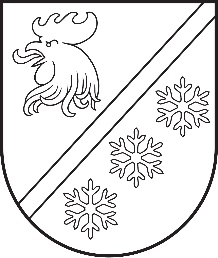 Reģ. Nr. 90000054572Saieta laukums 1, Madona, Madonas novads, LV-4801t. 64860090, e-pasts: pasts@madona.lv____________________________________________________________________MADONAS NOVADA PAŠVALDĪBAS DOMESUZŅĒMĒJDARBĪBAS, TERITORIĀLO UN VIDES JAUTĀJUMU KOMITEJAS SĒDES PROTOKOLS Nr.12Madonā2023. gada 13. decembrīSēde sasaukta plkst. 09:00Sēdi atklāj plkst. 09:00Sēde notiek attālināti videokonferences platformā ZOOM.Sēdē tika veikts audioieraksts.Sēdi vada: Aigars Šķēls – komitejas priekšsēdētājs Protokolē: Evija Cipule – Lietvedības nodaļas lietvedeSēdē piedalās deputāti: Andris Dombrovskis, Aivis Masaļskis, Andris Sakne, Guntis Klikučs, Kaspars Udrass, Māris Olte, Vita Robalte Sēdē nepiedalās deputāti: Gunārs Ikaunieks - attaisnotu iemeslu dēļ.Aivis Masaļskis nepiedalās darba kārtības izskatīšanā un balsojumā. Vita Robalte nepiedalās darba kārtības izskatīšanā un balsojumā.Māris Olte -  tehnisku iemeslu dēļ nepiedalās balsojumā. Kaspars Udrass nepiedalās 8. jautājuma balsojumā.Sēdē piedalās:Administrācijas darbinieki: Liene Ankrava – finanšu nodaļas vadītāja, Artūrs Leimanis – informācijas tehnoloģiju speciālists, Ramona Vucāne – Nekustamā īpašuma pārvaldības un teritoriālās plānošanas nodaļas vadītāja; Agita Semjonova – nekustamā īpašuma darījumu speciāliste, Indra Kārkliņa – projektu sagatavošanas un ieviešanas speciāliste, Inese Solozemniece – Projektu sagatavošanas un ieviešanas nodaļas vadītāja.Pagastu un apvienību pārvalžu vadītāji: Artūrs Portnovs – Ļaudonas un Kalsnavas pagastu pārvalžu vadītājs, Tālis Salenieks – Lubānas apvienības pārvaldes vadītājs; Sandis Kalniņš – Dzelzavas, Sarkaņu pagasta pārvaldes vadītājs, Aronas pagasta pārvaldes vadītāja p.i., Vilnis Špats – Cesvaines apvienības pārvaldes vadītājs, Elita Ūdre – Ērgļu apvienības pārvaldes vadītāja; Guntis Ķeveris – Madonas pilsētas pārvaldnieks.Sēdes vadītājs Aigars Šķēls iepazīstina ar Madonas novada pašvaldības domes Uzņēmējdarbības, teritoriālo un vides jautājumu komitejas sēdes darba kārtību. DARBA KĀRĪBĀ:0. Par darba kārtībuZIŅO: Aigars Šķēls 1. Informatīvais jautājums. Par Madonas novada pašvaldības īpašumu Saules iela 9, MadonaZIŅO: Ramona Vucāne 2. Par projekta Nr. 23-05-AL23-A019.2203-000011 “Bērnu un jauniešu aktīvās atpūtas laukuma izveide Ļaudonas pagastā, Madonas novadā” izmaksu apstiprināšanu un aizņēmuma ņemšanuZIŅO: Indra Kārkliņa 3. Par projekta Nr. 23-05-AL23-A019.2203-000006 “Aktīvās atpūtas laukuma izveide Lubānā, Madonas novadā” izmaksu apstiprināšanu un aizņēmuma ņemšanuZIŅO: Indra Kārkliņa 4. Par projekta  Nr. 23-05-AL23-A019.2203-000005 “A.Burova animācijas leļļu ekspozīcijas telpu remonts Vestienas tautas namā “Dainas”” izmaksu apstiprināšanu un aizņēmuma ņemšanuZIŅO: Inese Solozemniece 5. Par grozījumiem 2022. gada 27. oktobra lēmumā Nr. 693 “Par nekustamā īpašuma “Lazdiņu māja, Cesvaines pagasts, Madonas novads, nostiprināšanu zemesgrāmatā un nodošanu atsavināšanai”ZIŅO: Vilnis Špats 6. Par dzīvokļa īpašuma Dambja iela 2A-6, Ļaudona, Ļaudonas pagasts, Madonas novads, atsavināšanuZIŅO: Artūrs Portnovs 7. Par dzīvokļa īpašuma Dzelzceļa iela 6-5, Jaunkalsnava, Kalsnavas pagasts, Madonas novads, atsavināšanu, rīkojot izsoliZIŅO: Artūrs Portnovs 8. Par dzīvokļa īpašuma Aronas iela 8-27, Sauleskalns, Bērzaunes pagasts, Madonas novads, atsavināšanuZIŅO: Agita Semjonova 9. Par dzīvokļa īpašuma Ozolu iela 14-43, Lubāna, Madonas novads, atsavināšanu, rīkojot izsoliZIŅO: Tālis Salenieks 10. Par pašvaldības kustamās mantas – trīs traktoru pārdošanu par brīvu cenuZIŅO: Tālis Salenieks 11. Par nekustamā īpašuma “Zaļumi 3”, Barkavas pagasts, Madonas novads, atsavināšanu, rīkojot izsoliZIŅO: Agita Semjonova 12. Par nekustamā  īpašuma “Lejas Laptēni”, Ērgļu pagasts, Madonas novads, nostiprināšanu zemesgrāmatā un nodošanu atsavināšanaiZIŅO: Elita Ūdre 13. Par nekustamā  īpašuma “Ozolkalns 1”,  Mētrienas pagastā, Madonas novadā, nostiprināšanu zemesgrāmatāZIŅO: Ilona Zalāne 14. Par zemes vienības “Siecinieki”, Dzelzavas pagastā, Madonas novadā, ieskaitīšanu rezerves zemes fondāZIŅO: Sandis Kalniņš 15. Par nekustamā  īpašuma “Pļavmales”, Dzelzavas pagasts, Madonas novads, nostiprināšanu zemesgrāmatā un nodošanu atsavināšanaiZIŅO: Sandis Kalniņš 16. Par dzīvokļa īpašuma Bērzu iela 27-1, Aizpurve, Dzelzavas pagasts, Madonas novads, atsavināšanu, rīkojot izsoliZIŅO: Sandis Kalniņš 17. Par dzīvokļa īpašuma Bērzu iela 19-11, Aizpurve, Dzelzavas pagasts, Madonas novads, atsavināšanu, rīkojot izsoliZIŅO: Sandis Kalniņš 18. Par nekustamā  īpašuma “Lejas Laptēni”, Vestienas pagasts, Madonas novads, nostiprināšanu zemesgrāmatā un nodošanu atsavināšanaiZIŅO: Marika Veiba 19. Par nekustamā  īpašuma “Laptēni”, Vestienas pagasts, Madonas novads, nostiprināšanu zemesgrāmatā un nodošanu atsavināšanaiZIŅO: Marika Veiba 20. Par nekustamā īpašuma Smilšu iela 8, Madona, Madonas novads, nodošanu atsavināšanai, rīkojot izsoliZIŅO: Guntis Ķeveris 21. Par piekrišanu nekustamā īpašuma “Akmens Muižnieki”, Sarkaņu pagasts, Madonas novads, atsavināšanaiZIŅO: Agita Semjonova 22. Par Rezerves zemes fondā ieskaitītu zemes vienību ar kadastra apzīmējumu 7068 002 0036, Liezēres pagastā, Madonas novadāZIŅO: Agita Semjonova 23. Par Madonas novada Attīstības programmas 2022. - 2028. gadam investīciju plāna aktualizācijuZIŅO: Inese Solozemniece 24. Informatīvai jautājums. Par ukraiņu valstspiederīgo izmitināšanu pašvaldības telpāsZIŅO: Liene Ankrava 25. Informatīvais jautājums. Par bīstamo atkritumu pārstrādes uzņēmuma plānoto darbību Vietalvas pagastāZIŅO: Vita Robalte 0. Par darba kārtībuZIŅO: Aigars ŠķēlsAtklāti balsojot: ar 5 balsīm "Par" (Aigars Šķēls, Andris Dombrovskis, Andris Sakne, Guntis Klikučs, Kaspars Udrass), "Pret" – nav, "Atturas" – nav, "Nepiedalās" – nav, Madonas novada pašvaldības domes Uzņēmējdarbības, teritoriālo un vides jautājumu komiteja NOLEMJ: Apstiprināt 2023.gada 13.decembra Madonas novada pašvaldības Uzņēmējdarbības, teritoriālo un vides jautājumu komitejas sēdes darba kārtību. 1. Informatīvais jautājums. Par Madonas novada pašvaldības īpašumu Saules iela 9, MadonaZIŅO: Ramona VucāneR.Vucāne informē, ka pašvaldībā ir iesniegts iesniegums ar lūgumu iznomāt telpas Saules ielā 9, Madonā.  Šobrīd telpas nav iznomātas, līdz gada beigām tiks atbrīvotas arī pārējās telpas, jo nomnieks lauzis ar pašvaldību telpu nomas līgumu. Pašvaldība telpas var iznomāt tikai izsoles kārtībā. G.Ķeveris informē, ka, vairākkārtīgi, ir spriests par ēkas pārdošanu izsolē, ir veikts ēkas novērtējums. 2.stāvā ir atslēgta apkure, vienīgās telpas, kuras ir iznomājamas ir 1.stāvā. Viņš uzskata, ka ēka ir jāpārdod izsolē, jo ir jāiegulda pārāk lieli finansiālie ieguldījumi, lai šo ēku saremonētu. A.Šķēls uzdod Juridiskajai nodaļai līdz finanšu un attīsības komitejas sēdei izvērtēt nosacījumus, ja ēkas daļas telpas nodod publiskā izsolē ar nosacījumiem uz noteiktu laiku. 2. Par projekta Nr. 23-05-AL23-A019.2203-000011 “Bērnu un jauniešu aktīvās atpūtas laukuma izveide Ļaudonas pagastā, Madonas novadā” izmaksu apstiprināšanu un aizņēmuma ņemšanuZIŅO: Indra Kārkliņa   SAGATAVOTĀJS: Indra Kārkliņa Sēdes vadītājs aicina balsot par lēmuma projektu.Atklāti balsojot: ar 7 balsīm "Par" (Aigars Šķēls, Aivis Masaļskis, Andris Dombrovskis, Andris Sakne, Guntis Klikučs, Kaspars Udrass, Vita Robalte), "Pret" – nav, "Atturas" – nav, "Nepiedalās" – nav, Madonas novada pašvaldības domes Uzņēmējdarbības, teritoriālo un vides jautājumu komiteja NOLEMJ:Atbalstīt lēmuma projektu un virzīt izskatīšanai uz finanšu un attīstības komitejas sēdi.Lēmuma projekts: Pamatojoties uz nodibinājuma „Madonas novada fonds” atklāta konkursa projektu iesniegumu pieņemšanas 19. kārtu Eiropas Lauksaimniecības fonda lauku attīstībai Latvijas Lauku attīstības programmas 2014.-2020. gadam apakšpasākuma 19.2. „Darbību īstenošana saskaņā ar sabiedrības virzītu vietējās attīstības stratēģiju” aktivitātē 19.2.2. “Vietas potenciāla attīstības iniciatīvas” un vietējās attīstības stratēģiju „Cilvēks, vieta, darbs Madonas reģionā 2015.-2020.”, 13.04.2023. ir apstiprināts projekta iesniegums 23-05-AL23-A019.2203-000011 “Bērnu un jauniešu aktīvās atpūtas laukuma izveide Ļaudonas pagastā, Madonas novadā”.Projekta ietvaros ir veikts iepirkums “Rotaļu laukumu iekārtu uzstādīšanas Paskaidrojuma raksta izstrāde un iekārtu uzstādīšana publiskajos laukumos Madonas novada Ļaudonas pagasta Ļaudonas ciemā un Lubānas pilsētā.”, Ident. Nr. MNP2023/38_ELFLA. Līguma slēgšanas tiesības piešķirtas pretendentam par kopējo līgumcenu euro 58 514,70 (piecdesmit astoņi tūkstoši pieci simti četrpadsmit euro, 70 centi) bez pievienotās vērtības nodokļa. Līguma kopējās izmaksas ar pievienotās vērtības nodokli euro 70 802,79 (septiņdesmit tūkstoši astoņi simti divi euro, 79 centi).Projekta ietvaros paredzēts uzstādīt bērnu rotaļu kompleksu, jauno sportistu kompleksu, vienvietīgās šūpoles, kombinētās šūpoles, atsperšūpoles “Cālis”, karuseli, iebūvējamo batutu, tīkla piramīdu, rotaļu kompleksu “Lokomotīve” ar slidkalniņu, vingrošanas kompleksu– šķēršu taka, mūzikas instrumentu “Cauruļvadu zvani”, informatīvo stendu un gumijas mulčas drošības segumu zem iekārtām.Projekta īstenošanai ir pieejams avansa maksājums 20 % apmērā, t.i. euro 7000,00 (septiņi tūkstoši euro, 00 centi). Lai īstenotu projektu Nr. 23-05-AL23-A019.2203-000011 “Bērnu un jauniešu aktīvās atpūtas laukuma izveide Ļaudonas pagastā, Madonas novadā”. nepieciešams finansējums euro 63 802,79 (sešdesmit trīs tūkstoši astoņi simti divi euro, 79 centi) apmērā, ko paredzēts ņemt kā aizņēmumu Valsts kasē.Noklausījusies sniegto informāciju, atklāti balsojot: ar PAR__, PRET__, ATTURAS__, Madonas novada pašvaldības dome NOLEMJ:1.	Apstiprināt projekta Nr. Nr. 23-05-AL23-A019.2203-000011 “Bērnu un jauniešu aktīvās atpūtas laukuma izveide Ļaudonas pagastā, Madonas novadā” kopējās izmaksas euro 70 802,79 (septiņdesmit tūkstoši astoņi simti divi euro, 79 centi). apmērā. 2.	Lūgt Pašvaldību aizņēmuma un galvojuma kontroles un pārraudzības padomi atbalstīt aizņēmuma ņemšanu euro 63 802,79 (sešdesmit trīs tūkstoši astoņi simti divi euro, 79 centi)  apmērā projekta Nr. 23-05-AL23-A019.2203-000011 “Bērnu un jauniešu aktīvās atpūtas laukuma izveide Ļaudonas pagastā, Madonas novadā”  īstenošanai,  Valsts kasē uz 20 gadiem ar noteikto procentu likmi un atlikto maksājumu uz 3 gadiem. Aizņēmumu izņemt un apgūt 2024. gadā. Aizņēmuma atmaksu garantēt ar pašvaldības budžetu.3. Par projekta Nr. 23-05-AL23-A019.2203-000006 “Aktīvās atpūtas laukuma izveide Lubānā, Madonas novadā” izmaksu apstiprināšanu un aizņēmuma ņemšanuZIŅO: Indra Kārkliņa   SAGATAVOTĀJS: Indra Kārkliņa Sēdes vadītājs aicina balsot par lēmuma projektu.Atklāti balsojot: ar 6 balsīm "Par" (Aigars Šķēls, Aivis Masaļskis, Andris Dombrovskis, Andris Sakne, Kaspars Udrass, Vita Robalte), "Pret" – 1 (Guntis Klikučs), "Atturas" – nav, "Nepiedalās" – nav, Madonas novada pašvaldības domes Uzņēmējdarbības, teritoriālo un vides jautājumu komiteja NOLEMJ:Atbalstīt lēmuma projektu un virzīt izskatīšanai uz finanšu un attīstības komitejas sēdi.Lēmuma projekts: Pamatojoties uz nodibinājuma „Madonas novada fonds” atklāta konkursa projektu iesniegumu pieņemšanas 19. kārtu Eiropas Lauksaimniecības fonda lauku attīstībai Latvijas Lauku attīstības programmas 2014.-2020. gadam apakšpasākuma 19.2. „Darbību īstenošana saskaņā ar sabiedrības virzītu vietējās attīstības stratēģiju” aktivitātē 19.2.2. “Vietas potenciāla attīstības iniciatīvas” un vietējās attīstības stratēģiju „Cilvēks, vieta, darbs Madonas reģionā 2015.-2020.”, 28.04.2023. ir apstiprināts projekta iesniegums 23-05-AL23-A019.2203-000006 “Aktīvās atpūtas laukuma izveide Lubānā, Madonas novadā”.Projekta ietvaros ir veikts iepirkums “Rotaļu laukumu iekārtu uzstādīšanas Paskaidrojuma raksta izstrāde un iekārtu uzstādīšana publiskajos laukumos Madonas novada Ļaudonas pagasta Ļaudonas ciemā un Lubānas pilsētā.”, Ident. Nr. MNP2023/38_ELFLA. Līguma slēgšanas tiesības piešķirtas pretendentam par kopējo līgumcenu euro 57 259,10 (piecdesmit septiņi tūkstoši divi simti piecdesmit deviņi euro, 10 centi) bez pievienotās vērtības nodokļa. Līguma kopējās izmaksas ar pievienotās vērtības nodokli euro 69 283,51 (sešdesmit deviņi tūkstoši divi simti astoņdesmit trīs euro, 51 centi).Projekta ietvaros paredzēts uzstādīt bērnu rotaļu kompleksu, vingrošanas kompleksu, iebūvējamo batutu, trošu ceļu, atsperšūpoli “Aitiņa”, gumijas mulčas drošības segumu zem iekārtām.Projekta īstenošanai ir pieejams avansa maksājums 20 % apmērā, t.i. euro 7000,00 (septiņi tūkstoši euro, 00 centi). Lai īstenotu projektu Nr. 23-05-AL23-A019.2203-000006 “Aktīvās atpūtas laukuma izveide Lubānā, Madonas novadā” nepieciešams finansējums euro 62 283,51 (sešdesmit divi tūkstoši divi simti astoņdesmit trīs euro, 51 centi) apmērā, ko paredzēts ņemt kā aizņēmumu Valsts kasē.Noklausījusies sniegto informāciju, atklāti balsojot: ar PAR__, PRET__, ATTURAS__, Madonas novada pašvaldības dome NOLEMJ:1.	Apstiprināt projekta Nr. 23-05-AL23-A019.2203-000006 “Aktīvās atpūtas laukuma izveide Lubānā, Madonas novadā” kopējās izmaksas euro 69 283,51 (sešdesmit deviņi tūkstoši divi simti astoņdesmit trīs euro, 51 centi) apmērā. 2.	Lūgt Pašvaldību aizņēmuma un galvojuma kontroles un pārraudzības padomi atbalstīt aizņēmuma ņemšanu euro 62 283,51 (sešdesmit divi tūkstoši divi simti astoņdesmit trīs euro, 51 centi) apmērā projekta Nr. 23-05-AL23-A019.2203-000006 “Aktīvās atpūtas laukuma izveide Lubānā, Madonas novadā” īstenošanai,  Valsts kasē uz 20 gadiem ar noteikto procentu likmi un atlikto maksājumu uz 3 gadiem. Aizņēmumu izņemt un apgūt 2024. gadā. Aizņēmuma atmaksu garantēt ar pašvaldības budžetu.4. Par projekta  Nr. 23-05-AL23-A019.2203-000005 “A. Burova animācijas leļļu ekspozīcijas telpu remonts Vestienas tautas namā “Dainas”” izmaksu apstiprināšanu un aizņēmuma ņemšanuZIŅO: Inese Solozemniece   SAGATAVOTĀJS: Laura Mikāla  Sēdes vadītājs aicina balsot par lēmuma projektu.Atklāti balsojot: ar 7 balsīm "Par" (Aigars Šķēls, Aivis Masaļskis, Andris Dombrovskis, Andris Sakne, Guntis Klikučs, Kaspars Udrass, Vita Robalte), "Pret" – nav, "Atturas" – nav, "Nepiedalās" – nav, Madonas novada pašvaldības domes Uzņēmējdarbības, teritoriālo un vides jautājumu komiteja NOLEMJ:Atbalstīt lēmuma projektu un virzīt izskatīšanai uz finanšu un attīstības komitejas sēdi.Lēmuma projekts: Pamatojoties uz nodibinājuma „Madonas novada fonds” atklāta konkursa projektu iesniegumu pieņemšanas 19. kārtu Eiropas Lauksaimniecības fonda lauku attīstībai Latvijas Lauku attīstības programmas 2014.-2020. gadam apakšpasākuma 19.2. „Darbību īstenošana saskaņā ar sabiedrības virzītu vietējās attīstības stratēģiju” aktivitātē 19.2.2. “Vietas potenciāla attīstības iniciatīvas” un vietējās attīstības stratēģiju „Cilvēks, vieta, darbs Madonas reģionā 2015.-2020.” ir apstiprināts projekta iesniegums 23-05-AL23-A019.2203-000005 “A. Burova animācijas leļļu ekspozīcijas telpu remonts Vestienas tautas namā “Dainas””.Madonas novada pašvaldības iepirkumu komisijā veikts iepirkums id.nr. MNP2023/41_ELFLA „A. Burova animācijas leļļu ekspozīcijas telpu vienkāršotā atjaunošana Vestienas tautas namā”, un piešķirtas iepirkuma līguma slēgšanas tiesības par kopējo līgumcenu 48 543,12 EUR (četrdesmit astoņi tūkstoši pieci simti četrdesmit trīs euro, 12 centi) bez pievienotās vērtības nodokļa. Līguma summa ar pievienotās vērtības nodokli 58 737,18 EUR (piecdesmit astoņi tūkstoši septiņi simti trīsdesmit septiņi euro, 18 centi).  Plānotās būvuzraudzības izmaksas 2 000,00 EUR. Plānotā aprīkojuma (televizora) iegāde 491,62 EUR. Projekta kopējās izmaksas ir 61 288,80 EUR (sešdesmit viens  tūkstotis divi simti astoņdesmit astoņi euro, 80 centi). 	Projekta aktivitātēm ir pieejams avanss 4193,94 EUR  apmērā. Lai īstenotu projektu Nr. 23-05-AL23-A019.2203-000005 “A. Burova animācijas leļļu ekspozīcijas telpu remonts Vestienas tautas namā “Dainas” nepieciešams finansējums 57 094,86 EUR, ņemot aizņēmumu Valsts kaseNoklausījusies sniegto informāciju, atklāti balsojot: PAR - ___, PRET - ___, ATTURAS - ___, Madonas novada pašvaldības dome NOLEMJ:1.	Apstiprināt projekta Nr. 23-05-AL23-A019.2203-000005 “A. Burova animācijas leļļu ekspozīcijas telpu remonts Vestienas tautas namā “Dainas”” izmaksas 61 288,80 EUR (sešdesmit viens  tūkstotis divi simti astoņdesmit astoņi euro, 80 centi) apmērā. 2.	Lūgt Pašvaldību aizņēmuma un galvojuma kontroles un pārraudzības padomi atbalstīt aizņēmuma ņemšanu 57 094,86 EUR (piecdesmit septiņi tūkstoši deviņdesmit četri euro, 86 centi) apmērā projekta “A. Burova animācijas leļļu ekspozīcijas telpu remonts Vestienas tautas namā “Dainas”” īstenošanai,  Valsts kasē uz 20 gadiem ar noteikto procentu likmi un atlikto maksājumu uz 3 gadiem. Aizņēmumu izņemt un apgūt 2023. un 2024. gadā. Aizņēmuma atmaksu garantēt ar pašvaldības budžetu.5. Par grozījumiem 2022. gada 27. oktobra lēmumā Nr. 693 “Par nekustamā īpašuma “Lazdiņu māja, Cesvaines pagasts, Madonas novads, nostiprināšanu zemesgrāmatā un nodošanu atsavināšanai”ZIŅO: Vilnis Špats   SAGATAVOTĀJS: Ļena ČačkaSēdes vadītājs aicina balsot par lēmuma projektu.Atklāti balsojot: ar 7 balsīm "Par" (Aigars Šķēls, Aivis Masaļskis, Andris Dombrovskis, Andris Sakne, Guntis Klikučs, Kaspars Udrass, Vita Robalte), "Pret" – nav, "Atturas" – nav, "Nepiedalās" – nav, , Madonas novada pašvaldības domes Uzņēmējdarbības, teritoriālo un vides jautājumu komiteja NOLEMJ:Atbalstīt lēmuma projektu un virzīt izskatīšanai uz domes sēdi.Lēmuma projekts: Madonas novada pašvaldībā 2022. gada 27. oktobrī pieņemts domes lēmums Nr. 693 (protokols Nr. 24, 6. p.) “Par nekustamā īpašuma “Lazdiņu māja”, Cesvaines pagasts, Madonas novads, nostiprināšanu zemesgrāmatā un nodošanu atsavināšanai”, ar kuru nolemts nodot atsavināšanai nekustamo īpašumu “Lazdiņu māja”, Cesvaines pagastā, Madonas novadā, 0,6 ha platībā, pārdodot to ēku īpašniecei [..]. Madonas novada pašvaldībā 15.11.2023. saņemts [..] iesniegums (reģistrēts Madonas novada pašvaldībā ar reģ. Nr. 2.1.3.6/23/1779) ar lūgumu atsavināt zemes vienību ar kadastra apzīmējumu 7027 012 0007 “Lazdiņu māja”, Cesvaines pagastā, Madona novadā, uz kuras atrodas viņam piederošs ēku īpašums.Atbilstoši Vidzemes rajona tiesas Cesvaines pagasta zemesgrāmatas nodalījuma Nr. 100000635170 ierakstam, būvju īpašuma ar kadastra Nr. 7027 512 0001, kurš atrodas uz zemes vienības ar kadastra apzīmējumu 7027 012 0007, īpašnieks ir [..]. Sakarā ar to, ka ir mainījies būvju īpašnieks pirms zemes īpašuma ar kadastra apzīmējumu 7027 012 0007 nostiprināšanas zemesgrāmatā, ir jāveic grozījumi Madonas novada pašvaldības 2022. gada 27. oktobrī pieņemts domes lēmumā Nr. 693 (protokols Nr. 24, 6. p.) “Par nekustamā īpašuma “Lazdiņu māja”, Cesvaines pagasts, Madonas novads, nostiprināšanu zemesgrāmatā un nodošanu atsavināšanai” 1.punktā par īpašuma atsavināšanu likumiskajam būvju īpašniekam.Saskaņā ar likuma “Pašvaldību likums” 10. panta (1) daļu Dome ir tiesīga izlemt ikvienu pašvaldības kompetences jautājumu. Noklausījusies sniegto informāciju, atklāti balsojot: ar PAR__, PRET__, ATTURAS__, Madonas novada pašvaldības dome NOLEMJ: Veikt grozījumus Madonas novada pašvaldības 2022. gada 27. oktobrī domes lēmumā Nr. 693 (protokols Nr. 24, 6. p.) “Par nekustamā īpašuma “Lazdiņu māja”, Cesvaines pagasts, Madonas novads, nostiprināšanu zemesgrāmatā un nodošanu atsavināšanai”, izsakot tā 1.punktu jaunā redakcijā: “Nodot atsavināšanai nekustamo īpašumu “Lazdiņu māja”, Cesvaines pagasts, Madonas novads, ar kadastra numuru 7027 012 0007 0.6 ha platībā, pārdodot to ēku īpašniekam [..]”.6. Par dzīvokļa īpašuma Dambja iela 2A-6, Ļaudona, Ļaudonas pagasts, Madonas novads, atsavināšanuZIŅO: Artūrs Portnovs   SAGATAVOTĀJS: Agita SemjonovaSēdes vadītājs aicina balsot par lēmuma projektu.Atklāti balsojot: ar 7 balsīm "Par" (Aigars Šķēls, Aivis Masaļskis, Andris Dombrovskis, Andris Sakne, Guntis Klikučs, Kaspars Udrass, Vita Robalte), "Pret" – nav, "Atturas" – nav, "Nepiedalās" – nav, Madonas novada pašvaldības domes Uzņēmējdarbības, teritoriālo un vides jautājumu komiteja NOLEMJ:Atbalstīt lēmuma projektu un virzīt izskatīšanai uz finanšu un attīstības komitejas sēdi.Lēmuma projekts: Ar 30.11.2023. Madonas pašvaldības domes lēmumu Nr. 740 (protokols Nr. 22, 17. p.) nolemts nodot atsavināšanai dzīvokļa īpašumu Dambja iela 2A-6, Ļaudona, Ļaudonas pagasts, Madonas novads, pārdodot to dzīvokļa īrniecei.Dzīvoklis Dambja iela 2A-6, Ļaudona, Ļaudonas pagasts, Madonas novads, (kadastra Nr. 7070 900 0092) ir Madonas novada pašvaldībai piederošs nekustamais īpašums, reģistrēts Vidzemes rajona tiesas Ļaudonas pagasta zemesgrāmatas nodalījums Nr. 100000062731 6, kas sastāv no dzīvokļa Nr. 6 88,1 m²platībā, pie dzīvokļa īpašuma piederošās kopīpašuma 7550/51010 domājamās daļas no:- būves ar kadastra apzīmējumu 70700070429001,- būves ar kadastra apzīmējumu 70700070429002,- būves ar kadastra apzīmējumu 70700070429003,- būves ar kadastra apzīmējumu 70700070445001,- zemes ar kadastra apzīmējumu 70700070429,- zemes ar kadastra apzīmējumu 70700070445.2023. gada 13. novembrī dzīvokļa īpašuma novērtēšanu ir veicis SIA “LINIKO” reģistrācijas Nr. 55403012911 (LĪVA profesionālās kvalifikācijas sertifikāts Nr. 131).  Saskaņā ar nekustamā īpašuma novērtējumu dzīvokļa īpašuma tirgus vērtība ir EUR 5 700,00 (pieci tūkstoši septiņi simti eiro, 00 centi).Pašvaldības īpašumi atsavināmi saskaņā ar Publiskas personas mantas atsavināšanas likumu, turpmāk arī – Atsavināšanas likums. Šā likuma 4. panta ceturtās daļas 5. punkts nosaka, ka atsevišķos gadījumos publiskas personas nekustamā īpašuma atsavināšanu var ierosināt īrnieks vai viņa ģimenes loceklis, ja viņš vēlas nopirkt dzīvokļa īpašumu šā likuma 45. pantā noteiktajā kārtībā, savukārt, kura trešā daļa nosaka: atsavinot pašvaldības īpašumā esošu dzīvokļa īpašumu, par kura lietošanu likumā „Par dzīvojamo telpu īri” noteiktajā kārtībā ir noslēgts dzīvojamās telpas īres līgums, to vispirms rakstveidā piedāvā pirkt īrniekam un viņa ģimenes locekļiem. Atsavināšanas likuma 37. panta pirmās daļas 4. punkts nosaka, ka pārdot publiskas personas mantu par brīvu cenu var, ja nekustamo īpašumu iegūst šā likuma 4. panta ceturtajā daļā minētā persona. Šajā gadījumā pārdošanas cena ir vienāda ar nosacīto cenu. Pārdošana par brīvu cenu saskaņā ar Atsavināšanas likuma 1. panta 7. punktu ir mantas pārdošana par atsavinātāja noteiktu cenu, kas nav zemāka par nosacīto cenu, savukārt,  nosacītā cena saskaņā ar tā paša likuma 1. panta 6. punktu ir nekustamā īpašuma vērtība, kas noteikta atbilstoši Standartizācijas likumā paredzētajā kārtībā apstiprinātajiem Latvijas īpašuma vērtēšanas standartiem. Atsavināšanas likuma 4. panta pirmā daļa nosaka, ka atvasinātas publiskas personas mantas atsavināšanu var ierosināt, ja tā nav nepieciešama attiecīgai atvasinātai publiskai personai vai tās iestādēm to funkciju nodrošināšanai.  Pašvaldību likuma 10. panta pirmās daļas 16. punktu, Publiskas personas mantas atsavināšanas likuma 1. panta 6. un 7. punktu, 3. panta pirmās daļas 2. punktu, 4. panta pirmo daļu un ceturtās daļas 5. punktu, 5. panta pirmo un piekto daļu, 37. panta pirmās daļas 4. punktu un piekto daļu, atklāti balsojot: PAR - ___, PRET - ___, ATTURAS - ___, Madonas novada pašvaldības dome NOLEMJ:1.	Apstiprināt nekustamā īpašuma ar adresi Dambja iela 2A-6, Ļaudona, Ļaudonas pagasts, Madonas novads, nosacīto (brīvo) cenu EUR 5 700,00 (pieci tūkstoši septiņi simti euro, 00 centi), nosakot, ka pirkuma maksa ir veicama 100% apmērā pirms līguma noslēgšanas vai veicams pirkums uz nomaksu, paredzot avansa maksājumu ne mazāku par 10% no pirkuma maksas un pirkuma maksas atliktā maksājuma nomaksas termiņu līdz 5 gadiem, pārdodot to [..]. 2.	Uzdot Nekustamā īpašuma pārvaldības un teritoriālās plānošanas nodaļai nosūtīt īrniecei nekustamā īpašuma atsavināšanas paziņojumu normatīvajos aktos noteiktajā kārtībā.7. Par dzīvokļa īpašuma Dzelzceļa iela 6-5, Jaunkalsnava, Kalsnavas pagasts, Madonas novads, atsavināšanu, rīkojot izsoliZIŅO: Artūrs Portnovs   SAGATAVOTĀJS: Agita SemjonovaSēdes vadītājs aicina balsot par lēmuma projektu.Atklāti balsojot: ar 7 balsīm "Par" (Aigars Šķēls, Aivis Masaļskis, Andris Dombrovskis, Andris Sakne, Guntis Klikučs, Kaspars Udrass, Vita Robalte), "Pret" – nav, "Atturas" – nav, "Nepiedalās" – nav, Madonas novada pašvaldības domes Uzņēmējdarbības, teritoriālo un vides jautājumu komiteja NOLEMJ:Atbalstīt lēmuma projektu un virzīt izskatīšanai uz finanšu un attīstības komitejas sēdi.Lēmuma projekts: Ar 30.03.2023. Madonas pašvaldības domes lēmumu Nr. 152 (protokols Nr. 4, 11.p.) nolemts nodot atsavināšanai dzīvokļa īpašumu Dzelzceļa iela 16-5, Jaunkalsnava, Kalsnavas pagasts, Madonas novads, rīkojot izsoli.Dzīvoklis Dzelzceļa iela 6-5, Jaunkalsnavā, Kalsnavas pagastā, Madonas novadā, (kadastra Nr. 7062 900 0383) ir Madonas novada pašvaldībai piederošs nekustamais īpašums, reģistrēts Vidzemes rajona tiesas Kalsnavas pagasta zemesgrāmatas nodalījumā Nr. 100000180259 5, kas sastāv no dzīvokļa Nr. 5 46,7 m² platībā, pie dzīvokļa īpašuma piederošās kopīpašuma 467/3518 domājamās daļas no:- būves ar kadastra apzīmējumu 70620110354001,- būves ar kadastra apzīmējumu 70620110354002,- būves ar kadastra apzīmējumu 70620110354003,- būves ar kadastra apzīmējumu 70620110354004,- būves ar kadastra apzīmējumu 70620110354005,- būves ar kadastra apzīmējumu 70620110354007,- būves ar kadastra apzīmējumu 70620110354008,- zemes ar kadastra apzīmējumu 70620110354.2023. gada 13. novembrī dzīvokļa īpašuma novērtēšanu ir veicis SIA “LINIKO” reģistrācijas Nr. 55403012911 (LĪVA profesionālās kvalifikācijas sertifikāts Nr.131).  Saskaņā ar nekustamā īpašuma novērtējumu dzīvokļa īpašuma tirgus vērtība ir EUR 900,00 (deviņi simti eiro, 00 centi).Saskaņā ar likuma Pašvaldību likuma 10. panta pirmās daļas 16. punktu Dome ir tiesīga izlemt ikvienu pašvaldības kompetences jautājumu. Tikai domes kompetencē ir lemt par pašvaldības nekustamā īpašuma atsavināšanu un apgrūtināšanu, kā arī par nekustamā īpašuma iegūšanu.Saskaņā ar Publiskas personas mantas atsavināšanas likuma 3.panta otro daļu “Publiskas personas mantas atsavināšanas pamatveids ir mantas pārdošana izsolē”, 4.panta pirmo daļu [..] Atvasinātas publiskas personas mantas atsavināšanu var ierosināt, ja tā nav nepieciešama attiecīgai atvasinātai publiskai personai vai tās iestādēm to funkciju nodrošināšanai, 5.panta pirmo daļu Atļauju atsavināt atvasinātu publisku personu nekustamo īpašumu dod attiecīgās atvasinātās publiskās personas lēmējinstitūcija, Pamatojoties uz Pašvaldību likuma 10. panta pirmās daļas 16. punktu, Publiskas personas mantas atsavināšanas likuma 3. panta otro daļu, 4. panta pirmo daļu un 5. panta pirmo daļu, atklāti balsojot: PAR - ___, PRET - ___, ATTURAS - ___, Madonas novada pašvaldības dome NOLEMJ:1.	Atsavināt, nekustamo īpašumu Dzelzceļa iela 6-5, Jaunkalsnava, Kalsnavas pagasts, Madonas novads, pārdodot to mutiskā izsolē ar augšupejošu soli.2.	Noteikt nekustamā īpašuma izsoles sākumcenu EUR 900,00 (deviņi simti eiro, 00 centi).3.	Apstiprināt nekustamā īpašuma izsoles noteikumus.4.	Uzdot Pašvaldības īpašuma iznomāšanas un atsavināšanas izsoļu komisijai organizēt nekustamā īpašuma izsoli.5.	Kontroli par lēmuma izpildi uzdod pašvaldības izpilddirektoram Uģim Fjodorovam.Pielikumā: Izsoles noteikumi.8. Par dzīvokļa īpašuma Aronas iela 8-27, Sauleskalns, Bērzaunes pagasts, Madonas novads, atsavināšanuZIŅO: Agita Semjonova   SAGATAVOTĀJS: Agita SemjonovaSēdes vadītājs aicina balsot par lēmuma projektu.Atklāti balsojot: ar 6 balsīm "Par" (Aigars Šķēls, Aivis Masaļskis, Andris Dombrovskis, Andris Sakne, Guntis Klikučs, Vita Robalte), "Pret" – nav, "Atturas" – nav, "Nepiedalās" – nav, Madonas novada pašvaldības domes Uzņēmējdarbības, teritoriālo un vides jautājumu komiteja NOLEMJ:Atbalstīt lēmuma projektu un virzīt izskatīšanai uz finanšu un attīstības komitejas sēdi.Lēmuma projekts: Ar 29.06.2023. Madonas pašvaldības domes lēmumu Nr. 363 (protokols Nr. 9, 5. p.) nolemts nodot atsavināšanai dzīvokļa īpašumu Aronas iela 8-27, Sauleskalns, Bērzaunes pagasts, Madonas novads, pārdodot to dzīvokļa īrniecei.Dzīvoklis Aronas iela 8-27, Sauleskalns, Bērzaunes pagasts, Madonas novads, (kadastra Nr. 7046 900 0308) ir Madonas novada pašvaldībai piederošs nekustamais īpašums, reģistrēts Vidzemes rajona tiesas Bērzaunes pagasta zemesgrāmatas nodalījums Nr. 329 27, kas sastāv no dzīvokļa Nr. 27 69,4 m² platībā, pie dzīvokļa īpašuma piederošās kopīpašuma 675/14581 domājamās daļas no:- būves ar kadastra apzīmējumu 70460090097001,- zemes ar kadastra apzīmējumu 70460090097.2023. gada 9. novembrī dzīvokļa īpašuma novērtēšanu ir veicis SIA “LINIKO” reģistrācijas Nr. 55403012911 (LĪVA profesionālās kvalifikācijas sertifikāts Nr. 131).  Saskaņā ar nekustamā īpašuma novērtējumu dzīvokļa īpašuma tirgus vērtība ir EUR 13 400,00 (trīspadsmit tūkstoši četri simti eiro, 00 centi).Pašvaldības īpašumi atsavināmi saskaņā ar Publiskas personas mantas atsavināšanas likumu, turpmāk arī – Atsavināšanas likums. Šā likuma 4. panta ceturtās daļas 5. punkts nosaka, ka atsevišķos gadījumos publiskas personas nekustamā īpašuma atsavināšanu var ierosināt īrnieks vai viņa ģimenes loceklis, ja viņš vēlas nopirkt dzīvokļa īpašumu šā likuma 45. pantā noteiktajā kārtībā, savukārt, kura trešā daļa nosaka: atsavinot pašvaldības īpašumā esošu dzīvokļa īpašumu, par kura lietošanu likumā „Par dzīvojamo telpu īri” noteiktajā kārtībā ir noslēgts dzīvojamās telpas īres līgums, to vispirms rakstveidā piedāvā pirkt īrniekam un viņa ģimenes locekļiem. Atsavināšanas likuma 37. panta pirmās daļas 4. punkts nosaka, ka pārdot publiskas personas mantu par brīvu cenu var, ja nekustamo īpašumu iegūst šā likuma 4. panta ceturtajā daļā minētā persona. Šajā gadījumā pārdošanas cena ir vienāda ar nosacīto cenu. Pārdošana par brīvu cenu saskaņā ar Atsavināšanas likuma 1. panta 7. punktu ir mantas pārdošana par atsavinātāja noteiktu cenu, kas nav zemāka par nosacīto cenu, savukārt,  nosacītā cena saskaņā ar tā paša likuma 1. panta 6. punktu ir nekustamā īpašuma vērtība, kas noteikta atbilstoši Standartizācijas likumā paredzētajā kārtībā apstiprinātajiem Latvijas īpašuma vērtēšanas standartiem. Atsavināšanas likuma 4. panta pirmā daļa nosaka, ka atvasinātas publiskas personas mantas atsavināšanu var ierosināt, ja tā nav nepieciešama attiecīgai atvasinātai publiskai personai vai tās iestādēm to funkciju nodrošināšanai.  Pašvaldību likuma 10. panta pirmās daļas 16. punktu, Publiskas personas mantas atsavināšanas likuma 1. panta 6. un 7. punktu, 3. panta pirmās daļas 2. punktu, 4. panta pirmo daļu un ceturtās daļas 5. punktu, 5. panta pirmo un piekto daļu, 37. panta pirmās daļas 4. punktu un piekto daļu, atklāti balsojot: PAR - ___, PRET - ___, ATTURAS - ___, Madonas novada pašvaldības dome NOLEMJ: 1.	Apstiprināt nekustamā īpašuma ar adresi Aronas iela 8-27, Sauleskalns, Bērzaunes pagasts, Madonas novads, nosacīto (brīvo) cenu EUR 13 400,00 (trīspadsmit tūkstoši četri simti euro, 00 centi), nosakot, ka pirkuma maksa ir veicama 100% apmērā pirms līguma noslēgšanas vai veicams pirkums uz nomaksu, paredzot avansa maksājumu ne mazāku par 10% no pirkuma maksas un pirkuma maksas atliktā maksājuma nomaksas termiņu līdz 5 gadiem, pārdodot to [..]. 2.	Uzdot Nekustamā īpašuma pārvaldības un teritoriālās plānošanas nodaļai nosūtīt īrniecei nekustamā īpašuma atsavināšanas paziņojumu normatīvajos aktos noteiktajā kārtībā.9. Par dzīvokļa īpašuma Ozolu iela 14-43, Lubāna, Madonas novads, atsavināšanu, rīkojot izsoliZIŅO: Tālis Salenieks   SAGATAVOTĀJS: Agita SemjonovaSēdes vadītājs aicina balsot par lēmuma projektu.Atklāti balsojot: ar 7 balsīm "Par" (Aigars Šķēls, Aivis Masaļskis, Andris Dombrovskis, Andris Sakne, Guntis Klikučs, Kaspars Udrass, Vita Robalte), "Pret" – nav, "Atturas" – nav, "Nepiedalās" – nav, Madonas novada pašvaldības domes Uzņēmējdarbības, teritoriālo un vides jautājumu komiteja NOLEMJ:Atbalstīt lēmuma projektu un virzīt izskatīšanai uz finanšu un attīstības komitejas sēdi.Lēmuma projekts: Ar 26.10.2023. Madonas pašvaldības domes lēmumu Nr. 651 (protokols Nr. 19, 10.p.) nolemts nodot atsavināšanai dzīvokļa īpašumu Ozolu iela 14-43, Lubāna, Madonas novads, rīkojot izsoli ar augšupejošu soli.Dzīvoklis Ozolu iela 14-43, Lubāna, Madonas novads, (kadastra Nr. 7013 900 0284) ir Madonas novada pašvaldībai piederošs nekustamais īpašums, reģistrēts Vidzemes rajona tiesas Lubānas pilsētas zemesgrāmatas nodalījumā Nr. 140 43, kas sastāv no dzīvokļa Nr.43 27,3 m² platībā, pie dzīvokļa īpašuma piederošās kopīpašuma 273/21112 domājamās daļas no daudzdzīvokļu mājas (kadastra apzīmējums 70130050004002). 2023. gada 10. novembrī dzīvokļa īpašuma novērtēšanu ir veicis SIA “LINIKO” reģistrācijas Nr. 55403012911 (LĪVA profesionālās kvalifikācijas sertifikāts Nr.131).  Saskaņā ar nekustamā īpašuma novērtējumu dzīvokļa īpašuma tirgus vērtība ir EUR 5 300,00 (pieci tūkstoši trīs simti eiro, 00 centi).Saskaņā ar likuma Pašvaldību likuma 10. panta pirmās daļas 16. punktu Dome ir tiesīga izlemt ikvienu pašvaldības kompetences jautājumu. Tikai domes kompetencē ir lemt par pašvaldības nekustamā īpašuma atsavināšanu un apgrūtināšanu, kā arī par nekustamā īpašuma iegūšanu.Saskaņā ar Publiskas personas mantas atsavināšanas likuma 3.panta otro daļu “Publiskas personas mantas atsavināšanas pamatveids ir mantas pārdošana izsolē”, 4.panta pirmo daļu [..] Atvasinātas publiskas personas mantas atsavināšanu var ierosināt, ja tā nav nepieciešama attiecīgai atvasinātai publiskai personai vai tās iestādēm to funkciju nodrošināšanai, 5.panta pirmo daļu Atļauju atsavināt atvasinātu publisku personu nekustamo īpašumu dod attiecīgās atvasinātās publiskās personas lēmējinstitūcija, Pamatojoties uz Pašvaldību likuma 10. panta pirmās daļas 16. punktu, Publiskas personas mantas atsavināšanas likuma 3. panta otro daļu, 4. panta pirmo daļu un 5. panta pirmo daļu, atklāti balsojot: PAR - ; PRET - ; ATTURAS - ; Madonas novada pašvaldības dome NOLEMJ:1.	Atsavināt, nekustamo īpašumu Ozolu iela 14-43, Lubāna, Madonas novads, pārdodot to mutiskā izsolē ar augšupejošu soli.2.	Noteikt nekustamā īpašuma izsoles sākumcenu EUR 5 300,00 (pieci tūkstoši trīs simti eiro, 00 centi).3.	Apstiprināt nekustamā īpašuma izsoles noteikumus.4.	Uzdot Pašvaldības īpašuma iznomāšanas un atsavināšanas izsoļu komisijai organizēt nekustamā īpašuma izsoli.5.	Kontroli par lēmuma izpildi uzdod pašvaldības izpilddirektoram Uģim Fjodorovam.Pielikumā: Izsoles noteikumi.10. Par pašvaldības kustamās mantas – trīs traktoru pārdošanu par brīvu cenuZIŅO: Tālis Salenieks   SAGATAVOTĀJS: Ivars BodžsSēdes vadītājs aicina balsot par lēmuma projektu.Atklāti balsojot: ar 7 balsīm "Par" (Aigars Šķēls, Aivis Masaļskis, Andris Dombrovskis, Andris Sakne, Guntis Klikučs, Kaspars Udrass, Vita Robalte), "Pret" – nav, "Atturas" – nav, "Nepiedalās" – nav, Madonas novada pašvaldības domes Uzņēmējdarbības, teritoriālo un vides jautājumu komiteja NOLEMJ:Atbalstīt lēmuma projektu un virzīt izskatīšanai uz finanšu un attīstības komitejas sēdi.Lēmuma projekts: Saskaņā ar 2023. gada 26. oktobra Madonas novada pašvaldības domes lēmumu Nr.675 (protokols Nr. 19, 34. p.), atkārtoti izsolē tika nodota Madonas novada pašvaldības kustamā manta – trīs traktori un automašīna.       Uzaicinājumā minētajā termiņā pieteikumi dalībai izsolē par traktoriem netika iesniegti (reģistrēti), izsoles nenotika un Pašvaldības īpašuma iznomāšanas un atsavināšanas izsoļu komisija 2023. gada 1. decembra sēdē pieņēma lēmumus, kuros atzina traktoru izsoles par nenotikušām.       Publiskas personas mantas atsavināšanas likuma 7. pantā teikts, ka ja lēmumā par publiskas personas mantas atsavināšanu noteiktais atsavināšanas veids nav bijis sekmīgs, institūcija (amatpersona), kura devusi atļauju atsavināšanai, var noteikt citu atsavināšanas veidu, savukārt likuma 32. panta ceturtajā daļā noteikts, ka ja kustamās mantas pirmā izsole ir nesekmīga, var ierosināt citu atsavināšanas veidu. Ņemot vērā divas nesekmīgas kustamās mantas izsoles, lietderīgi būtu pārdod kustamo mantu par brīvu cenu - mantas pārdošana par atsavinātāja noteiktu cenu, kas nav zemāka par nosacīto cenu. Publiskas personas mantas atsavināšanas likuma 8. panta sestajā daļā noteikts, ka kustamās mantas nosacīto cenu apstiprina institūcija, kura saskaņā ar šā likuma 6. panta nosacījumiem ir tiesīga atļaut attiecīgās mantas atsavināšanu. Saskaņā ar Publiskas personas mantas atsavināšanas likuma 6. panta otrās daļas nosacījumu atļauju atsavināt atvasinātas publiskas personas kustamo mantu dod attiecīgās atvasinātās publiskās personas lēmējinstitūcija vai tās noteikta institūcija.        Pamatojoties uz Publiskas personas mantas atsavināšanas likuma 6. panta otro daļu, 9. panta otro daļu, atklāti balsojot: PAR - ___, PRET - ___, ATTURAS - ___, Madonas novada pašvaldības dome NOLEMJ:1.	Atsavināt – pārdot par brīvu cenu šādu pašvaldības kustamo mantu:  1.1.	traktors T-40 reģ. Nr. T8086LB, 1.2.	traktors MTZ-82 reģ. Nr. T8085LB, 1.3.	traktors T-16 reģ. Nr. T772LA.2.	Noteikt pašvaldības kustamās mantas nosacīto cenu:2.1.	Traktors T-40 reģ. Nr. T8086LB – 1651,65 euro, tai skaitā PVN 286,65 euro;2.2.	Traktors MTZ-82 reģ. Nr. T8085LB – 3630,00 euro, tai skaitā PVN 630 euro;2.3.	Traktors T-16 reģ. Nr. T772LA – 1712,15 euro, tai skaitā PVN 297,15 euro.3.	Apstiprināt pašvaldības kustamās mantas atsavināšanas noteikumus (atsavināšanas noteikumi pielikumā).4.	Uzdot Madonas novada Lubānas apvienības pārvaldei organizēt kustamās mantas atsavināšanu.5.	Kontroli par lēmuma izpildi uzdot pašvaldības izpilddirektoram U. Fjodorovam.11. Par nekustamā īpašuma “Zaļumi 3”, Barkavas pagasts, Madonas novads, atsavināšanu, rīkojot izsoliZIŅO: Agita Semjonova   SAGATAVOTĀJS: Ļena ČačkaSēdes vadītājs aicina balsot par lēmuma projektu.Atklāti balsojot: ar 7 balsīm "Par" (Aigars Šķēls, Aivis Masaļskis, Andris Dombrovskis, Andris Sakne, Guntis Klikučs, Kaspars Udrass, Vita Robalte), "Pret" – nav, "Atturas" – nav, "Nepiedalās" – nav, Madonas novada pašvaldības domes Uzņēmējdarbības, teritoriālo un vides jautājumu komiteja NOLEMJ:Atbalstīt lēmuma projektu un virzīt izskatīšanai uz finanšu un attīstības komitejas sēdi.Lēmuma projekts: 26.10.2023. Madonas novada pašvaldības dome ir pieņēmusi lēmumu Nr. 654 (prot. Nr. 19, 13. p.) ar kuru nolemts nodot atsavināšanai nekustamo īpašumu “Zaļumi 3”, Barkavas pagastā, ar kadastra apzīmējumu 7044 005 0114 1,49 ha platībā, rīkojot izsoli.Ir veikta īpašuma novērtēšana.Atbilstoši sertificēta vērtētāja SIA „LINIKO” (Latvijas Īpašumu Vērtētāju asociācijas profesionālās kvalifikācijas sertifikāts Nr. 131) 2023. gada 22. novembra novērtējumam, nekustamā īpašuma tirgus vērtība noteikta – EUR 6 900,00 (seši tūkstoši deviņi simti eiro ,00 centi) .Saskaņā ar “Pašvaldību likuma” 10. panta (1) daļu Dome ir tiesīga izlemt ikvienu pašvaldības kompetences jautājumu; Saskaņā ar „Publiskas personas mantas atsavināšanas likuma” 47. pantu „publiskas personas mantas atsavināšanā iegūtos līdzekļus pēc atsavināšanas izdevumu segšanas ieskaita attiecīgas publiskās personas budžetā. Atsavināšanas izdevumu apmēru nosaka MK noteikumu paredzētajā kārtībā”.Pamatojoties uz Publiskas personas mantas atsavināšanas likuma 47. pantu, uz “Pašvaldību likuma” 10. panta pirmās daļas 16. punktu, Publiskas personas mantas atsavināšanas likuma 4. panta pirmo daļu, 8. panta otro daļu,  atklāti balsojot: ar PAR__, PRET__, ATTURAS__, Madonas novada pašvaldības dome NOLEMJ:1.	Atsavināt nekustamo īpašumu “Zaļumi 3”, Barkavas pagastā, Madonas novadā ar kadastra numuru 7050 005 0114 1,49 ha platībā, pārdodot to mutiskā izsolē ar augšupejošu soli.2.	Noteikt nekustamā īpašuma “Zaļumi 3”, Barkavas pagastā , Madonas novadā nosacīto cenu - izsoles sākumcenu EUR 6 900,00 (seši  tūkstoši deviņi simti eiro, 00 centi).3.	Apstiprināt nekustamā īpašuma “Zaļumi 3”, Barkavas pagasts, Madonas novads izsoles noteikumus (izsoles noteikumi pielikumā).4.	Pašvaldības īpašuma iznomāšanas un atsavināšanas izsoļu komisijai organizēt nekustamā īpašuma izsoli.5.	Kontroli par lēmuma izpildi uzdot pašvaldības izpilddirektoram U. Fjodorovam.12. Par nekustamā  īpašuma “Lejas Laptēni”, Ērgļu pagasts, Madonas novads, nostiprināšanu zemesgrāmatā un nodošanu atsavināšanaiZIŅO: Elita Ūdre   SAGATAVOTĀJS: Ļena ČačkaSēdes vadītājs aicina balsot par lēmuma projektu.Atklāti balsojot: ar 7 balsīm "Par" (Aigars Šķēls, Aivis Masaļskis, Andris Dombrovskis, Andris Sakne, Guntis Klikučs, Kaspars Udrass, Vita Robalte), "Pret" – nav, "Atturas" – nav, "Nepiedalās" – nav, Madonas novada pašvaldības domes Uzņēmējdarbības, teritoriālo un vides jautājumu komiteja NOLEMJ:Atbalstīt lēmuma projektu un virzīt izskatīšanai uz domes sēdi.Lēmuma projekts: Madonas novada pašvaldībā 2023. gada 21. novembrī saņemts [..] iesniegums (reģistrēts Madonas novada pašvaldībā ar reģistrācijas Nr. 2.1.3.6./23/1809) ar lūgumu izskatīt jautājumu par pašvaldības nekustamā  īpašuma “Lejas Laptēni”, Ērgļu pagastā, Madonas novadā, ar kadastra Nr.7054 011 0081, kopējā platība 17,9 ha, atsavināšanu .  Ar Ērgļu novada pašvaldības 2010. gada 16. septembra lēmumu Nr. 4.19 (protokols Nr. 11) “Par lietošanas tiesību izbeigšanu” [..] tika izbeigtas zemes pastāvīgās lietošanas tiesības uz zemes vienību ar kadastra apzīmējumu 7054 011 0081 17,9 ha platībā  un ar 2010. gada 30. decembra domes lēmumu Nr. 5.2 (protokols Nr. 14) zemes vienība piekrīt pašvaldībai.Par minēto zemes vienību [..] ar Ērgļu novada pašvaldību 2010. gada 20. oktobrī ir noslēdzis lauku apvidus  zemes nomas līgumu Nr. 120.Madonas novada pašvaldība ir Ērgļu novada pašvaldības saistību un tiesību pārņēmēja. To nosaka Administratīvo teritoriju un apdzīvoto vietu likuma Pārejas noteikumu 6. punkts, kas nosaka, ka novada pašvaldība ir attiecīgajā novadā iekļauto vietējo pašvaldību institūciju, finanšu, mantas, tiesību un saistību pārņēmēja.Likuma “Par zemes privatizāciju lauku apvidos” 27. panta pirmā daļa nosaka, ka darījumus var veikt tikai ar to zemi, uz kuru īpašuma tiesības ir nostiprinātas zemesgrāmatā. Saskaņā ar “Pašvaldību likuma” 10. panta (1) daļu Dome ir tiesīga izlemt ikvienu pašvaldības kompetences jautājumu; “Publiskās personas mantas atsavināšanas likuma” 4. panta pirmo daļu, kas nosaka, ka “atsavinātas publiskas personas mantas atsavināšanu var ierosināt, ja tā nav nepieciešama publiskai personai vai tās iestādēm to funkciju nodrošināšanai” un 4. panta ceturtās daļas 8. punktu, kas nosaka, ka atsevišķos gadījumos publiskas personas nekustamā īpašuma atsavināšanu var ierosināt persona, kurai Valsts un pašvaldību īpašuma privatizācijas sertifikātu izmantošanas pabeigšanas likumā noteiktajā kārtībā ir izbeigtas zemes lietošanas tiesības un ar kuru pašvaldība ir noslēgusi zemes nomas līgumu, ja šī persona vēlas nopirkt zemi, kas bijusi tās lietošanā un par ko ir noslēgts zemes nomas līgums, kā arī tā paša likuma 8. panta otro daļu, kas nosaka, ka paredzētā atsavinātas publiskas personas nekustamā īpašuma novērtēšanu organizē attiecīgās atsavinātās publiskās personas lēmējinstitūcijas kārtībā. Noklausījusies sniegto informāciju, atklāti balsojot: ar PAR__, PRET__, ATTURAS__, Madonas novada pašvaldības dome NOLEMJ:1.	Nodot atsavināšanai nekustamo īpašumu “Lejas Laptēni”, Ērgļu pagasts, Madonas novads, ar kadastra Nr. 7054 011 0081 17,9 ha platībā, pārdodot to zemes nomniekam [..]. 2.	Nekustamā īpašuma pārvaldības un teritorijas plānošanas nodaļai nostiprināt zemes īpašumu “Lejas Laptēni”, Ērgļu pagasts, Madonas novads, ar kadastra Nr.7054 011 0081, zemesgrāmatā uz Madonas novada pašvaldības vārda.3.	Pēc zemes īpašuma nostiprināšanas Zemesgrāmatā, Nekustamā īpašuma pārvaldības un teritoriālās plānošanas nodaļai organizēt nekustamā īpašuma novērtēšanu. 4.	Pēc īpašuma novērtēšanas virzīt jautājumu par nekustamā īpašuma atsavināšanu skatīšanai kārtējā finanšu un attīstības komitejas sēdē.13. Par nekustamā  īpašuma “Ozolkalns 1”, Mētrienas pagastā, Madonas novadā, nostiprināšanu zemesgrāmatāZIŅO: Agita Semjonova   SAGATAVOTĀJS: Ļena ČačkaSēdes vadītājs aicina balsot par lēmuma projektu.Atklāti balsojot: ar 7 balsīm "Par" (Aigars Šķēls, Aivis Masaļskis, Andris Dombrovskis, Andris Sakne, Guntis Klikučs, Kaspars Udrass, Vita Robalte), "Pret" – nav, "Atturas" – nav, "Nepiedalās" – nav, Madonas novada pašvaldības domes Uzņēmējdarbības, teritoriālo un vides jautājumu komiteja NOLEMJ:Atbalstīt lēmuma projektu un virzīt izskatīšanai uz domes sēdi.Lēmuma projekts: Madonas novada pašvaldībā saņemts Mētrienas pagasta pārvaldes ierosinājums ar lūgumu izskatīt jautājumu par pašvaldības nekustamā  īpašuma “Ozolkalns 1”, Mētrienas pagasts, Madonas novads ar kadastra Nr. 7076 008 0384, nostiprināšanu zemesgrāmatā. Nekustamais īpašums ar kadastra Nr. 7076 008 0384 sastāv no zemes vienības ar kadastra apzīmējumu 7076 008 0384 0,4 ha platībā, dzīvojamās mājas ar kadastra apzīmējumu 7076 008 0384 001, kūts ar kadastra apzīmējumu 7076 008 0384 002 un šķūņa ar kadastra apzīmējumu 7076 008 0384 003.Zemes vienība ar kadastra apzīmējumu 7076 008 0384 0,4 ha platībā piekrīt pašvaldībai, pamatojoties uz Mētrienas pagasta padomes 24.09.2008. lēmumu Nr. 10.3 (protokols Nr. 9)”Par pagasta pašvaldībai piekritīgo apbūvēto lauku apvidus zemi”.Saskaņā ar 31.05.2004. Madonas rajona tiesas spriedumu lietā Nr. C 23018404 184/04-3, nekustamais īpašums “Ozolkalns”, Mētrienas pagastā, Madonas rajonā, sastāvošs no dzīvojamā mājas ar kadastra apzīmējumu 7076 008 0384 001, kūts ar kadastra apzīmējumu 7076 008 0384 002 un šķūņa ar kadastra apzīmējumu 7076 008 0384 003, atzīts par bezmantinieka mantu un piekrīt valstij. 2004. gada 7. jūnijā Valsts ieņēmumu dienesta Vidzemes reģionālā iestāde un Madonas rajona Mētrienas pagasta padomes priekšsēdētāja parakstījuši Valstij piekritīgās mantas-nekustamā īpašuma “Ozolkalns”, Mētrienas pagastā, Madonas rajonā, aprakstes un novērtējuma aktu Nr. 007637/200.          30.11.2005. Ministru kabinetā tika pieņemts rīkojums Nr. 766 “Par valsts dzīvojamo māju nodošanu pašvaldību īpašumā”, kurā ir noteikts, ka Mētrienas pagasta pašvaldības īpašumā tiek nodota dzīvojamā māja “Ozolkalns”, kūts un šķūnis Mētrienas pagastā, Madonas rajonā.Ar Mētrienas pagasta padomes 19.12.2003. lēmumu Nr. 20. § (protokols Nr. 19) “Par nosaukuma maiņu nekustamajam īpašumam”, nolemts mainīt nosaukumu nekustamajam īpašumam “Ozolkalns” ar kadastra Nr.7076 008 0384 uz nosaukumu “Ozolkalns 1”.            Likuma “Par zemes privatizāciju lauku apvidos” 27. panta pirmā daļa nosaka, ka darījumus var veikt tikai ar to zemi, uz kuru īpašuma tiesības ir nostiprinātas zemesgrāmatā. Saskaņā ar “Pašvaldību likuma” 10. panta (1) daļu Dome ir tiesīga izlemt ikvienu pašvaldības kompetences jautājumu.Pamatojoties uz iepriekš minēto, atklāti balsojot: ar PAR__, PRET__, ATTURAS__, Madonas novada pašvaldības dome NOLEMJ:1.	Nekustamā īpašuma pārvaldības un teritorijas plānošanas nodaļai nostiprināt nekustamo īpašumu “Ozolkalns 1”, Mētrienas pagastā, Madonas novadā, ar kadastra Nr.7076 008 0384 , kas sastāv no zemes vienības ar kadastra apzīmējumu 7076 008 0384 0,4 ha platībā, dzīvojamās mājas ar kadastra apzīmējumu 7076 008 0384 001, ēkām ar kadastra apzīmējumiem 7076 008 0384 002 un 7076 008 0384 003, zemesgrāmatā uz Madonas novada pašvaldības vārda.14. Par zemes vienības “Siecinieki”, Dzelzavas pagastā, Madonas novadā, ieskaitīšanu rezerves zemes fondāZIŅO: Sandis Kalniņš   SAGATAVOTĀJS: Ļena ČačkaSēdes vadītājs aicina balsot par lēmuma projektu.Atklāti balsojot: ar 7 balsīm "Par" (Aigars Šķēls, Aivis Masaļskis, Andris Dombrovskis, Andris Sakne, Guntis Klikučs, Kaspars Udrass, Vita Robalte), "Pret" – nav, "Atturas" – nav, "Nepiedalās" – nav, Madonas novada pašvaldības domes Uzņēmējdarbības, teritoriālo un vides jautājumu komiteja NOLEMJ:Atbalstīt lēmuma projektu un virzīt izskatīšanai uz domes sēdi.Lēmuma projekts: Madonas novada pašvaldībā saņemts fiziskas personas iesniegums (reģistrēts Dzelzavas pagasta pārvaldē ar reģ. Nr. DZE/1.9./23/141) ar lūgumu izskatīt jautājumu par zemes vienības ar kadastra apzīmējumu 7050 001 0060 “Siecinieki”, Dzelzavas pagastā, 3,6 ha platībā nodošanu atsavināšanai.Ar Madonas novada pašvaldības 25.07.2013. lēmumu Nr. 435 (protokols Nr. 16, 3. p.) tika pieņemts lēmums izbeigt pastāvīgās zemes lietošanas tiesības [..] uz zemi Dzelzavas pagastā ar kadastra apzīmējumu 7050 001 0060 3,6 ha platībā un  pamatojoties uz Valsts un pašvaldību īpašuma privatizācijas un privatizācijas sertifikātu izmantošanas pabeigšanas likuma (turpmāk – Pabeigšanas likums) 25. pantu, un ar Madonas novada pašvaldības domes 25.07.2013. lēmumu Nr. 435 zemes vienība piešķirta pašvaldībai.Zemes nomas līgums [..] ne ar viņas mantiniekiem, likumā noteiktajā kārtībā, t.i., viena gada laikā pēc zemes pastāvīgās lietošanas tiesību izbeigšanas, netika noslēgts, līdz ar to pašvaldībai jāpieņem lēmums par zemes vienību iekļaušanu rezerves zemes fonda zemēs.Valsts un pašvaldību īpašuma privatizācijas un privatizācijas sertifikātu izmantošanas pabeigšanas likuma 25. panta 21 daļā paredzēts, ka personai, kurai zemes pastāvīgās lietošanas tiesības izbeidzas Pabeigšanas likums 25. panta pirmajā daļā minētajos gadījumos, zemes nomas pirmtiesības jāizlieto viena gada laikā no zemes pastāvīgās lietošanas tiesības izbeigšanās. Ja minētajā termiņā persona zemes nomas pirmtiesības neizlieto, pašvaldība pieņem lēmumu par attiecīgās zemes izmantošanu zemes reformas pabeigšanai vai par ieskaitīšanu rezerves zemes fondā. Ja pašvaldība lēmumu pieņem līdz 2009. gada 30. decembrim, tad zemi ieskaita zemes reformas pabeigšanai, bet, ja lēmumu pieņem pēc 2009. gada 30. decembra, — zemi ieskaita rezerves zemes fondā.Ņemot vērā to, ka zemes lietošanas tiesības [..] pārtrauktas, bet zemes nomas līgums  ne ar viņu, ne ar viņas mantiniekiem nav noslēgts, zeme ieskaitāma rezerves zemes fondā.Pamatojoties uz Valsts un pašvaldību īpašuma privatizācijas un privatizācijas sertifikātu izmantošanas pabeigšanas likuma 25. panta 21 daļu,  atklāti balsojot: ar PAR__, PRET__, ATTURAS__, Madonas novada pašvaldības dome NOLEMJ:1.	Zemes vienību ar kadastra apzīmējumu 7050 001 0060, ar nosaukumu “Siecinieki”, kas atrodas Dzelzavas pagastā,  ieskaitīt rezerves zemes fonda zemēs. 2.	Atzīt par spēku zaudējušu  ar Madonas novada pašvaldības 25.07.2013. domes lēmuma     Nr. 435 otrā punkta pirmo apakšpunktu par zemes vienības ar kadastra apzīmējumu 7050 001 0060 3,6 ha platībā piekritību pašvaldībai.3.	Nekustamā īpašuma pārvaldības un teritorijas plānošanas nodaļai iesniegt lēmumu Valsts zemes dienestā kadastra datu aktualizācijai.15. Par nekustamā  īpašuma “Pļavmales”, Dzelzavas pagasts, Madonas novads, nostiprināšanu zemesgrāmatā un nodošanu atsavināšanaiZIŅO: Sandis Kalniņš   SAGATAVOTĀJS: Ļena ČačkaSēdes vadītājs aicina balsot par lēmuma projektu.Atklāti balsojot: ar 7 balsīm "Par" (Aigars Šķēls, Aivis Masaļskis, Andris Dombrovskis, Andris Sakne, Guntis Klikučs, Kaspars Udrass, Vita Robalte), "Pret" – nav, "Atturas" – nav, "Nepiedalās" – nav, Madonas novada pašvaldības domes Uzņēmējdarbības, teritoriālo un vides jautājumu komiteja NOLEMJ:Atbalstīt lēmuma projektu un virzīt izskatīšanai uz domes sēdi.Lēmuma projekts: Madonas novada pašvaldībā saņemts [..] iesniegums (reģistrēts Dzelzavas pagasta pārvaldē ar reģistrācijas Nr. DZE/1.9/23/133) ar lūgumu izskatīt jautājumu par pašvaldības nekustamā  īpašuma “Pļavmales”, Dzelzavas pagastā, Madonas novadā, ar kadastra Nr. 7050 005 0177, kopējā platība 3,1 ha, atsavināšanu. Ar Madonas novada pašvaldības 2012. gada 27. septembra lēmumu Nr. 27 (protokols Nr. 21) “Par lietošanas tiesību izbeigšanu” [..] tika izbeigtas zemes pastāvīgās lietošanas tiesības uz zemes vienību ar kadastra apzīmējumu 7050 005 0177 3,1 ha platībā  un nolemts, ka zemes vienība piekrīt pašvaldībai.Par minēto zemes vienību [..] ar Madonas novada pašvaldību 2012. gada 26. novembrī ir noslēgusi lauku apvidus  zemes nomas līgumu Nr. 2.4.7/173-12.Uz zemes vienības ar kadastra apzīmējumu 7050 005 0177 atrodas dzīvojamā māja un saimniecības ēkas.Likuma “Par zemes privatizāciju lauku apvidos” 27. panta pirmā daļa nosaka, ka darījumus var veikt tikai ar to zemi, uz kuru īpašuma tiesības ir nostiprinātas zemesgrāmatā. Saskaņā ar “Pašvaldību likuma” 10.panta (1) daļu Dome ir tiesīga izlemt ikvienu pašvaldības kompetences jautājumu; “Publiskās personas mantas atsavināšanas likuma” 4. panta pirmo daļu, kas nosaka, ka “atsavinātas publiskas personas mantas atsavināšanu var ierosināt, ja tā nav nepieciešama publiskai personai vai tās iestādēm to funkciju nodrošināšanai” un 4. panta ceturtās daļas 8. punktu, kas nosaka, ka atsevišķos gadījumos publiskas personas nekustamā īpašuma atsavināšanu var ierosināt persona, kurai Valsts un pašvaldību īpašuma privatizācijas sertifikātu izmantošanas pabeigšanas likumā noteiktajā kārtībā ir izbeigtas zemes lietošanas tiesības un ar kuru pašvaldība ir noslēgusi zemes nomas līgumu, ja šī persona vēlas nopirkt zemi, kas bijusi tās lietošanā un par ko ir noslēgts zemes nomas līgums, kā arī tā paša likuma 8. panta otro daļu, kas nosaka, ka paredzētā atsavinātas publiskas personas nekustamā īpašuma novērtēšanu organizē attiecīgās atsavinātās publiskās personas lēmējinstitūcijas kārtībā. 	Noklausījusies sniegto informāciju, atklāti balsojot: ar PAR__, PRET__, ATTURAS__, Madonas novada pašvaldības dome NOLEMJ:1.	Nodot atsavināšanai  nekustamo īpašumu “Pļavmales”, Dzelzavas pagasts, Madonas novads, ar kadastra numuru 7050 005 0177 3,1 ha platībā, pārdodot to zemes nomniecei [..]. 2.	Nekustamā īpašuma pārvaldības un teritorijas plānošanas nodaļai nostiprināt zemes īpašumu “Pļavmales”, Dzelzavas pagasts, Madonas novads, ar kadastra Nr.7050 005 0177, zemesgrāmatā uz Madonas novada pašvaldības vārda.3.	Pēc zemes īpašuma nostiprināšanas Zemesgrāmatā, Nekustamā īpašuma pārvaldības un teritoriālās plānošanas nodaļai organizēt nekustamā īpašuma novērtēšanu. 4.	Pēc īpašuma novērtēšanas virzīt jautājumu par nekustamā īpašuma atsavināšanu skatīšanai kārtējā finanšu un attīstības komitejas sēdē.16. Par dzīvokļa īpašuma Bērzu iela 27-1, Aizpurve, Dzelzavas pagasts, Madonas novads, atsavināšanu, rīkojot izsoliZIŅO: Sandis Kalniņš   SAGATAVOTĀJS: Agita SemjonovaSēdes vadītājs aicina balsot par lēmuma projektu.Atklāti balsojot: ar 7 balsīm "Par" (Aigars Šķēls, Aivis Masaļskis, Andris Dombrovskis, Andris Sakne, Guntis Klikučs, Kaspars Udrass, Vita Robalte), "Pret" – nav, "Atturas" – nav, "Nepiedalās" – nav, Madonas novada pašvaldības domes Uzņēmējdarbības, teritoriālo un vides jautājumu komiteja NOLEMJ:Atbalstīt lēmuma projektu un virzīt izskatīšanai uz finanšu un attīstības komitejas sēdi.Lēmuma projekts: Ar 27.04.2023. Madonas pašvaldības domes lēmumu Nr. 216 (protokols Nr. 5, 12.p.) nolemts nodot atsavināšanai dzīvokļa īpašumu Bērzu iela 27-1, Aizpurve, Dzelzavas pagasts, Madonas novads, rīkojot izsoli.Dzīvoklis Bērzu iela 27-1, Aizpurve, Dzelzavas pagastā, Madonas novadā, (kadastra Nr. 7050 900 0093) ir Madonas novada pašvaldībai piederošs nekustamais īpašums, reģistrēts Vidzemes rajona tiesas Dzelzavas pagasta zemesgrāmatas nodalījumā Nr. 100000459468 1, kas sastāv no dzīvokļa Nr. 1 53,8 m² platībā, pie dzīvokļa īpašuma piederošās kopīpašuma 538/15340 domājamās daļas no:- būves ar kadastra apzīmējumu 70500070139001,- zemes ar kadastra apzīmējumu 70500070139.2023. gada 10. novembrī dzīvokļa īpašuma novērtēšanu ir veicis SIA “LINIKO” reģistrācijas Nr. 55403012911 (LĪVA profesionālās kvalifikācijas sertifikāts Nr.131).  Saskaņā ar nekustamā īpašuma novērtējumu dzīvokļa īpašuma tirgus vērtība ir EUR 1 900,00 (viens tūkstotis deviņi simti eiro, 00 centi).Saskaņā ar likuma Pašvaldību likuma 10. panta pirmās daļas 16. punktu Dome ir tiesīga izlemt ikvienu pašvaldības kompetences jautājumu. Tikai domes kompetencē ir lemt par pašvaldības nekustamā īpašuma atsavināšanu un apgrūtināšanu, kā arī par nekustamā īpašuma iegūšanu.Saskaņā ar Publiskas personas mantas atsavināšanas likuma 3.panta otro daļu “Publiskas personas mantas atsavināšanas pamatveids ir mantas pārdošana izsolē”, 4.panta pirmo daļu [..] Atvasinātas publiskas personas mantas atsavināšanu var ierosināt, ja tā nav nepieciešama attiecīgai atvasinātai publiskai personai vai tās iestādēm to funkciju nodrošināšanai, 5.panta pirmo daļu Atļauju atsavināt atvasinātu publisku personu nekustamo īpašumu dod attiecīgās atvasinātās publiskās personas lēmējinstitūcija, Pamatojoties uz Pašvaldību likuma 10. panta pirmās daļas 16. punktu, Publiskas personas mantas atsavināšanas likuma 3. panta otro daļu, 4. panta pirmo daļu un 5. panta pirmo daļu, atklāti balsojot: PAR - ; PRET - ; ATTURAS - ; Madonas novada pašvaldības dome NOLEMJ:1.	Atsavināt, nekustamo īpašumu Bērzu iela 27-1, Aizpurve, Dzelzavas pagasts, Madonas novads, pārdodot to mutiskā izsolē ar augšupejošu soli.2.	Noteikt nekustamā īpašuma izsoles sākumcenu EUR 1 900,00 (viens tūkstotis deviņi simti eiro, 00 centi).3.	Apstiprināt nekustamā īpašuma izsoles noteikumus.4.	Uzdot Pašvaldības īpašuma iznomāšanas un atsavināšanas izsoļu komisijai organizēt nekustamā īpašuma izsoli.5.	Kontroli par lēmuma izpildi uzdod pašvaldības izpilddirektoram Uģim Fjodorovam.Pielikumā: Izsoles noteikumi.17. Par dzīvokļa īpašuma Bērzu iela 19-11, Aizpurve, Dzelzavas pagasts, Madonas novads, atsavināšanu, rīkojot izsoliZIŅO: Sandis Kalniņš   SAGATAVOTĀJS: Agita SemjonovaSēdes vadītājs aicina balsot par lēmuma projektu.Atklāti balsojot: ar 7 balsīm "Par" (Aigars Šķēls, Aivis Masaļskis, Andris Dombrovskis, Andris Sakne, Guntis Klikučs, Kaspars Udrass, Vita Robalte), "Pret" – nav, "Atturas" – nav, "Nepiedalās" – nav, Madonas novada pašvaldības domes Uzņēmējdarbības, teritoriālo un vides jautājumu komiteja NOLEMJ:Atbalstīt lēmuma projektu un virzīt izskatīšanai uz finanšu un attīstības komitejas sēdi.Lēmuma projekts: Ar 28.02.2023. Madonas pašvaldības domes lēmumu Nr. 112 (protokols Nr. 3, 30. p.) nolemts nodot atsavināšanai dzīvokļa īpašumu Bērzu iela 19-11, Aizpurve, Dzelzavas pagasts, Madonas novads, rīkojot izsoli ar augšupejošu soli.Dzīvoklis Bērzu iela 19-11, Aizpurve, Dzelzavas pagastā, Madonas novadā, (kadastra Nr. 7050 900 0094) ir Madonas novada pašvaldībai piederošs nekustamais īpašums, reģistrēts Vidzemes rajona tiesas Dzelzavas pagasta zemesgrāmatas nodalījumā Nr. 208 11, kas sastāv no dzīvokļa Nr. 11 48,5 m² platībā, pie dzīvokļa īpašuma piederošās kopīpašuma 485/17808 domājamās daļas no:- būves ar kadastra apzīmējumu 70500070128001,- zemes ar kadastra apzīmējumu 70500070128.2023. gada 10. novembrī dzīvokļa īpašuma novērtēšanu ir veicis SIA “LINIKO” reģistrācijas Nr. 55403012911 (LĪVA profesionālās kvalifikācijas sertifikāts Nr. 131).  Saskaņā ar nekustamā īpašuma novērtējumu dzīvokļa īpašuma tirgus vērtība ir EUR 3 500,00 (trīs tūkstoši pieci simti eiro, 00 centi).Saskaņā ar likuma Pašvaldību likuma 10. panta pirmās daļas 16. punktu Dome ir tiesīga izlemt ikvienu pašvaldības kompetences jautājumu. Tikai domes kompetencē ir lemt par pašvaldības nekustamā īpašuma atsavināšanu un apgrūtināšanu, kā arī par nekustamā īpašuma iegūšanu.Saskaņā ar Publiskas personas mantas atsavināšanas likuma 3. panta otro daļu “Publiskas personas mantas atsavināšanas pamatveids ir mantas pārdošana izsolē”, 4. panta pirmo daļu [..] Atvasinātas publiskas personas mantas atsavināšanu var ierosināt, ja tā nav nepieciešama attiecīgai atvasinātai publiskai personai vai tās iestādēm to funkciju nodrošināšanai, 5. panta pirmo daļu Atļauju atsavināt atvasinātu publisku personu nekustamo īpašumu dod attiecīgās atvasinātās publiskās personas lēmējinstitūcija. Pamatojoties uz Pašvaldību likuma 10. panta pirmās daļas 16. punktu, Publiskas personas mantas atsavināšanas likuma 3. panta otro daļu, 4. panta pirmo daļu un 5. panta pirmo daļu, atklāti balsojot: PAR - ___, PRET - ___, ATTURAS - ___, Madonas novada pašvaldības dome NOLEMJ:1.	Atsavināt, nekustamo īpašumu Bērzu iela 19-11, Aizpurve, Dzelzavas pagasts, Madonas novads, pārdodot to mutiskā izsolē ar augšupejošu soli.2.	Noteikt nekustamā īpašuma izsoles sākumcenu EUR 3 500,00 (trīs tūkstoši pieci simti eiro, 00 centi).3.	Apstiprināt nekustamā īpašuma izsoles noteikumus.4.	Uzdot Pašvaldības īpašuma iznomāšanas un atsavināšanas izsoļu komisijai organizēt nekustamā īpašuma izsoli.5.	Kontroli par lēmuma izpildi uzdod pašvaldības izpilddirektoram Uģim Fjodorovam.Pielikumā: Izsoles noteikumi.18. Par nekustamā  īpašuma “Lejas Laptēni”, Vestienas pagasts, Madonas novads, nostiprināšanu zemesgrāmatā un nodošanu atsavināšanaiZIŅO: Marika Veiba   SAGATAVOTĀJS: Ļena ČačkaSēdes vadītājs aicina balsot par lēmuma projektu. Atklāti balsojot: ar 7 balsīm "Par" (Aigars Šķēls, Aivis Masaļskis, Andris Dombrovskis, Andris Sakne, Guntis Klikučs, Kaspars Udrass, Vita Robalte), "Pret" – nav, "Atturas" – nav, "Nepiedalās" – nav, Madonas novada pašvaldības domes Uzņēmējdarbības, teritoriālo un vides jautājumu komiteja NOLEMJ:Atbalstīt lēmuma projektu un virzīt izskatīšanai uz finanšu un attīstības komitejas sēdi.Lēmuma projekts:Madonas novada pašvaldībā 2023. gada 21. novembrī saņemts [..] iesniegums (reģistrēts Madonas novada pašvaldībā ar reģistrācijas Nr. 2.1.3.6./23/1809) ar lūgumu izskatīt jautājumu par pašvaldības nekustamā  īpašuma “Lejas Laptēni”, Vestienas pagastā, Madonas novadā ar kadastra Nr.7096 005 0033, kopējā platība 15,3 ha, atsavināšanu.  Ar Madonas novada pašvaldības 2010. gada 22. decembra domes lēmumu Nr. 1 (protokols Nr. 24) “Par lietošanas tiesību izbeigšanu” [..] tika izbeigtas zemes pastāvīgās lietošanas tiesības uz zemes vienību ar kadastra apzīmējumu 7096 005 0033 un zemes vienību ar kadastra apzīmējumu 7096 005 0052  un nolemts, ka zemes vienības piekrīt pašvaldībai.Par minētajām zemes vienībām [..] ar Madonas novada pašvaldību 2011. gada 1. maijā ir noslēdzis lauku apvidus  zemes nomas līgumu Nr. 2.4.7/122-11.[..].Likuma “Par zemes privatizāciju lauku apvidos” 27. panta pirmā daļa nosaka, ka darījumus var veikt tikai ar to zemi, uz kuru īpašuma tiesības ir nostiprinātas zemesgrāmatā. Saskaņā ar “Pašvaldību likuma” 10. panta (1) daļu Dome ir tiesīga izlemt ikvienu pašvaldības kompetences jautājumu; “Publiskās personas mantas atsavināšanas likuma” 4. panta pirmo daļu, kas nosaka, ka “atsavinātas publiskas personas mantas atsavināšanu var ierosināt, ja tā nav nepieciešama publiskai personai vai tās iestādēm to funkciju nodrošināšanai” un 4. panta ceturtās daļas 8. punktu, kas nosaka, ka atsevišķos gadījumos publiskas personas nekustamā īpašuma atsavināšanu var ierosināt persona, kurai Valsts un pašvaldību īpašuma privatizācijas sertifikātu izmantošanas pabeigšanas likumā noteiktajā kārtībā ir izbeigtas zemes lietošanas tiesības un ar kuru pašvaldība ir noslēgusi zemes nomas līgumu, ja šī persona vēlas nopirkt zemi, kas bijusi tās lietošanā un par ko ir noslēgts zemes nomas līgums, kā arī tā paša likuma 8. panta otro daļu, kas nosaka, ka paredzētā atsavinātas publiskas personas nekustamā īpašuma novērtēšanu organizē attiecīgās atsavinātās publiskās personas lēmējinstitūcijas kārtībā. 	Noklausījusies sniegto informāciju, atklāti balsojot: ar PAR__, PRET__, ATTURAS__, Madonas novada pašvaldības dome NOLEMJ:1.	Nodot atsavināšanai  nekustamo īpašumu “Lejas Laptēni”, Vestienas pagasts, Madonas novads, ar kadastra Nr. 7096 005 0033 15,3 ha platībā, kas sastāv no zemes vienības ar kadastra apzīmējumu 7096 005 0033 11,0 ha platībā un zemes vienības ar kadastra apzīmējumu 7096 005 0025 4,3 ha platībā, pārdodot to zemes nomniekam [..]. 2.	Nekustamā īpašuma pārvaldības un teritorijas plānošanas nodaļai nostiprināt zemes īpašumu “Lejas Laptēni”, Vestienas pagasts, Madonas novads, ar kadastra Nr.7096 005 0033, zemesgrāmatā uz Madonas novada pašvaldības vārda.3.	Pēc zemes īpašuma nostiprināšanas Zemesgrāmatā, Nekustamā īpašuma pārvaldības un teritoriālās plānošanas nodaļai organizēt nekustamā īpašuma novērtēšanu. 4.	Pēc īpašuma novērtēšanas virzīt jautājumu par nekustamā īpašuma atsavināšanu skatīšanai kārtējā finanšu un attīstības komitejas sēdē.19. Par nekustamā  īpašuma “Laptēni”, Vestienas pagasts, Madonas novads, nostiprināšanu zemesgrāmatā un nodošanu atsavināšanaiZIŅO: Marika Veiba   SAGATAVOTĀJS: Ļena ČačkaSēdes vadītājs aicina balsot par lēmuma projektu. Atklāti balsojot: ar 7 balsīm "Par" (Aigars Šķēls, Aivis Masaļskis, Andris Dombrovskis, Andris Sakne, Guntis Klikučs, Kaspars Udrass, Vita Robalte), "Pret" – nav, "Atturas" – nav, "Nepiedalās" – nav, Madonas novada pašvaldības domes Uzņēmējdarbības, teritoriālo un vides jautājumu komiteja NOLEMJ:Atbalstīt lēmuma projektu un virzīt izskatīšanai uz domes sēdi.Lēmuma projekts:Madonas novada pašvaldībā 2023. gada 21. novembrī saņemts [..] iesniegums (reģistrēts Madonas novada pašvaldībā ar reģistrācijas Nr. 2.1.3.6./23/1809) ar lūgumu izskatīt jautājumu par pašvaldības nekustamā  īpašuma “Laptēni”, Vestienas pagastā, Madonas novadā, ar kadastra Nr. 7096 005 0003, kopējā platība 7,94 ha , atsavināšanu.  Ar Vestienas pagasta padomes 2009. gada 21. janvāra lēmumu Nr. 6.1 (protokols Nr. 2) “Par lietošanas tiesību izbeigšanu” [..] tika izbeigtas zemes pastāvīgās lietošanas tiesības uz zemes vienību ar kadastra apzīmējumu 7096 005 0054 un zemes vienību ar kadastra apzīmējumu 7096 005 0055  un ar 2010. gada 22. decembra Madonas novada pašvaldības domes lēmumu Nr. 1.2 (protokols Nr. 24) zemes vienības piekrīt pašvaldībai.Par minētajām zemes vienībām [..] ar Madonas novada pašvaldību 2011. gada 1.maijā ir noslēdzis lauku apvidus zemes nomas līgumu Nr. 2.4.7/122-11.Likuma “Par zemes privatizāciju lauku apvidos” 27. panta pirmā daļa nosaka, ka darījumus var veikt tikai ar to zemi, uz kuru īpašuma tiesības ir nostiprinātas zemesgrāmatā. Saskaņā ar “Pašvaldību likuma” 10. panta (1) daļu Dome ir tiesīga izlemt ikvienu pašvaldības kompetences jautājumu; “Publiskās personas mantas atsavināšanas likuma” 4. panta pirmo daļu, kas nosaka, ka “atsavinātas publiskas personas mantas atsavināšanu var ierosināt, ja tā nav nepieciešama publiskai personai vai tās iestādēm to funkciju nodrošināšanai” un 4. panta ceturtās daļas 8. punktu, kas nosaka, ka atsevišķos gadījumos publiskas personas nekustamā īpašuma atsavināšanu var ierosināt persona, kurai Valsts un pašvaldību īpašuma privatizācijas sertifikātu izmantošanas pabeigšanas likumā noteiktajā kārtībā ir izbeigtas zemes lietošanas tiesības un ar kuru pašvaldība ir noslēgusi zemes nomas līgumu, ja šī persona vēlas nopirkt zemi, kas bijusi tās lietošanā un par ko ir noslēgts zemes nomas līgums, kā arī tā paša likuma 8. panta otro daļu, kas nosaka, ka paredzētā atsavinātas publiskas personas nekustamā īpašuma novērtēšanu organizē attiecīgās atsavinātās publiskās personas lēmējinstitūcijas kārtībā. Noklausījusies sniegto informāciju, atklāti balsojot: ar PAR__, PRET__, ATTURAS__, Madonas novada pašvaldības dome NOLEMJ:1.	Nodot atsavināšanai nekustamo īpašumu “Laptēni”, Vestienas pagasts, Madonas novads, ar kadastra Nr. 7096 005 0003 7,94 ha platībā, kas sastāv no zemes vienības ar kadastra apzīmējumu 7096 005 0054 6,3 ha platībā un zemes vienības ar kadastra apzīmējumu 7096 005 0055 1,64 ha platībā, pārdodot to zemes nomniekam  [..]. 2.	Nekustamā īpašuma pārvaldības un teritorijas plānošanas nodaļai nostiprināt zemes īpašumu “Laptēni”, Vestienas pagasts, Madonas novads, ar kadastra Nr. 7096 005 0003, zemesgrāmatā uz Madonas novada pašvaldības vārda.3.	Pēc zemes īpašuma nostiprināšanas Zemesgrāmatā, Nekustamā īpašuma pārvaldības un teritoriālās plānošanas nodaļai organizēt nekustamā īpašuma novērtēšanu. 4.	Pēc īpašuma novērtēšanas virzīt jautājumu par nekustamā īpašuma atsavināšanu skatīšanai kārtējā finanšu un attīstības komitejas sēdē.20. Par nekustamā īpašuma Smilšu iela 8, Madona, Madonas novads, nodošanu atsavināšanai, rīkojot izsoliZIŅO: Agita Semjonova  SAGATAVOTĀJS: Ļena ČačkaSēdes vadītājs aicina balsot par lēmuma projektu. Atklāti balsojot: ar 7 balsīm "Par" (Aigars Šķēls, Aivis Masaļskis, Andris Dombrovskis, Andris Sakne, Guntis Klikučs, Kaspars Udrass, Vita Robalte), "Pret" – nav, "Atturas" – nav, "Nepiedalās" – nav, Madonas novada pašvaldības domes Uzņēmējdarbības, teritoriālo un vides jautājumu komiteja NOLEMJ:Atbalstīt lēmuma projektu un virzīt izskatīšanai uz domes sēdi.Lēmuma projekts:Madonas novada pašvaldībā saņemts SIA “Skandibus” iesniegums (reģistrēts Madonas novada pašvaldībā ar reģ.Nr. 2.1.3.1/22/4180) par nekustamā īpašuma Smilšu iela 8, Madonā, Madonas novadā, atsavināšanu.Saskaņā ar Madonas pilsētas zemesgrāmatas nodalījumu Nr. 100000422233 nekustamais īpašums Smilšu iela 8, Madona, Madonas novads sastāv no:zemes vienības ar kadastra apzīmējumu 7001 001 1819   20912 m2 platībā;lietu tiesības, kas apgrūtina nekustamo īpašumu: - aizsargjoslas teritorija gar elektrisko tīklu gaisvadu līniju. - Madonas pilsētas pašvaldības iekškvartāla ceļš.Nekustamajam īpašumam  Smilšu iela 8, Madonā, noteikts lietošanas mērķis: - Dabas pamatnes, parki, zaļās zonas un citas rekreācijas nozīmes objektu teritorijas, ja tajās atļautā saimnieciskā darbība nav pieskaitāma pie kāda cita klasifikācijā norādīta lietošanas mērķa (NĪLM kods 0501). Pašvaldībai nav nepieciešams saglabāt īpašumu pašvaldības funkciju veikšanai. Saskaņā ar “Pašvaldību likuma” 10. panta pirmās daļas 16. punktu “tikai domes kompetencē ir: lemt par pašvaldības nekustamā īpašuma atsavināšanu un apgrūtināšanu, kā arī par nekustamā īpašuma iegūšanu;”Saskaņā ar Publiskas personas mantas atsavināšanas likuma 3. panta otro daļu “Publiskas personas mantas atsavināšanas pamatveids ir mantas pārdošana izsolē”, 4. panta pirmo daļu [..] Atvasinātas publiskas personas mantas atsavināšanu var ierosināt, ja tā nav nepieciešama attiecīgai atvasinātai publiskai personai vai tās iestādēm to funkciju nodrošināšanai, 5. panta pirmo daļu Atļauju atsavināt atvasinātu publisku personu nekustamo īpašumu dod attiecīgās atvasinātās publiskās personas lēmējinstitūcija, atklāti balsojot: ar PAR__, PRET__, ATTURAS__, Madonas novada pašvaldības dome NOLEMJ:1.	Nodot atsavināšanai nekustamo īpašumu Smilšu iela 8, Madona, Madonas novads ar  kadastra numuru 7001 001 1819  20912 m2 platībā,  rīkojot izsoli.2.	Nekustamā īpašuma pārvaldības un teritorijas plānošanas nodaļai organizēt nekustamā īpašuma novērtēšanu un virzīt jautājumu uz domi par atsavināšanas sākumcenas noteikšanu.21. Par piekrišanu nekustamā īpašuma “Akmens Muižnieki”, Sarkaņu pagasts, Madonas novads, atsavināšanaiZIŅO: Agita Semjonova  SAGATAVOTĀJS: Agita SemjonovaSēdes vadītājs aicina balsot par lēmuma projektu. Atklāti balsojot: ar 7 balsīm "Par" (Aigars Šķēls, Aivis Masaļskis, Andris Dombrovskis, Andris Sakne, Guntis Klikučs, Kaspars Udrass, Vita Robalte), "Pret" – nav, "Atturas" – nav, "Nepiedalās" – nav, Madonas novada pašvaldības domes Uzņēmējdarbības, teritoriālo un vides jautājumu komiteja NOLEMJ:Atbalstīt lēmuma projektu un virzīt izskatīšanai uz domes sēdi.Lēmuma projekts:Madonas novada pašvaldībā 2023. gada 29. novembrī saņemts Latvijas Republikas Vidzemes apgabaltiesas iecirkņa Nr. 87 zvērinātas tiesu izpildītājas Gunas Dangas pieprasījums mantojuma lietā Nr. 00006/087/2023-BL (reģistrēts 29.11.2023. ar Nr. 2.1.3.1/23/4334), kurā lūgts Madonas novada pašvaldību pieņemt lēmumu par to, vai pašvaldība sniedz atļauju uzsākt nekustamā īpašuma: “Akmens Muižnieki”, Sarkaņu pagastā, Madonas novadā, kadastra numurs 7090 006 0040, pēc tiesību veida mantojuma atstājējs - tiesiskais valdītājs, īpašuma tiesības zemesgrāmatā nav nostiprinātas, atsavināšanas procesu kreditoru pretenziju apmierināšanai vai arī pašvaldība Publiskas personas mantas atsavināšanas likuma 5. panta devītajā un desmitajā daļā, kā ar Ministru kabineta 2013. gada 2. jūlija noteikumu Nr. 364 “Noteikumi par zvērināta tiesu izpildītāja rīcību ar bezmantinieku mantu” 10. un 11.2. punktā noteiktajā kārtībā izmantos pirmtiesību, lai paturētu sev nekustamo īpašumu pašvaldību funkciju īstenošanai.Publiskas personas mantas atsavināšanas likuma (turpmāk – Atsavināšanas likums) 5. panta devītajā daļā noteikts, ja nekustamais īpašums nepieciešams valsts pārvaldes funkciju veikšanai, ministrija septiņu dienu laikā no šā panta astotajā daļā minētās informācijas publicēšanas dienas nosūta zvērinātam tiesu izpildītājam lūgumu veikt nekustamā īpašuma novērtēšanu un izdara valsts akciju sabiedrības "Valsts nekustamie īpašumi" mājaslapā internetā atzīmi par pirmtiesību izmantošanu. Ja nekustamais īpašums nepieciešams pašvaldības funkciju veikšanai un pašvaldība par to ir informējusi Vides aizsardzības un reģionālās attīstības ministriju, atzīmi izdara Vides aizsardzības un reģionālās attīstības ministrija.Šī panta desmitajā daļā noteikts, ka Ministru kabineta rīkojuma projektu izskatīšanai Ministru kabinetā virza tā ministrija, kura šā panta devītajā daļā minēto atzīmi ir izdarījusi pirmā. Ja nekustamais īpašums nepieciešams gan valsts institūciju, gan pašvaldības funkciju veikšanai, to pārņem valsts. Ministru kabinets 28 dienu laikā pēc tam, kad attiecīgā ministrija saņēmusi novērtējumu, pieņem lēmumu par bezmantinieku mantas pārņemšanu valsts vai pašvaldības īpašumā, un attiecīgā ministrija šo lēmumu nosūta zvērinātam tiesu izpildītājam. Pašvaldība no sava budžeta līdzekļiem, ja nekustamo īpašumu nodod pašvaldībai, vai valsts iestāde no valsts budžeta līdzekļiem, ja attiecīgais nekustamais īpašums tiek nodots valstij, iemaksā zvērināta tiesu izpildītāja depozīta kontā naudas līdzekļus nekustamā īpašuma novērtējuma apmērā Ministru kabineta noteiktajā kārtībā.Atsavināšanas likuma 4.panta pirmā daļa nosaka, ka atvasinātas publiskas personas mantas atsavināšanu var ierosināt, ja tā nav nepieciešama attiecīgai atvasinātai publiskai personai vai tās iestādēm to funkciju nodrošināšanai.  Pašvaldību likuma 10. panta pirmās daļas 16. punktu, Publiskas personas mantas atsavināšanas likuma 4. panta pirmo daļu, 5. panta devīto un desmito daļu, atklāti balsojot: PAR - ___, PRET - ___, ATTURAS - ___, Madonas novada pašvaldības dome NOLEMJ: 1.	Atļaut turpināt nekustamā “Akmens Muižnieki”, Sarkaņu pagasts, Madonas novads, kadastra numurs 7090 006 0040, atsavināšanas procesu kreditoru pretenziju apmierināšanai izpildu lietā Nr. 00006/087/2023-BL.22. Par Rezerves zemes fondā ieskaitītu zemes vienību ar kadastra apzīmējumu 7068 002 0036, Liezēres pagastā, Madonas novadāZIŅO: Agita Semjonova  SAGATAVOTĀJS: Agita SemjonovaSēdes vadītājs aicina balsot par lēmuma projektu. Atklāti balsojot: ar 7 balsīm "Par" (Aigars Šķēls, Aivis Masaļskis, Andris Dombrovskis, Andris Sakne, Guntis Klikučs, Kaspars Udrass, Vita Robalte), "Pret" – nav, "Atturas" – nav, "Nepiedalās" – nav, Madonas novada pašvaldības domes Uzņēmējdarbības, teritoriālo un vides jautājumu komiteja NOLEMJ:Atbalstīt lēmuma projektu un virzīt izskatīšanai uz domes sēdi.Lēmuma projekts:Madonas novada pašvaldībā saņemts fiziskas personas iesniegums (reģistrēts 04.12.2023. ar Nr. 2.1.3.6/23/1886), kurā lūgts uzsākt nekustamā īpašuma ar kadastra numuru 7068 002 0036, Liezēres pagastā, atsavināšanu. Nekustamā īpašuma “Bez adreses” zemes vienība “Bez adreses” ar kadastra apzīmējumu 7068 002 0036 0,83 ha platībā ir rezerves zemes fondā ieskaitītā un īpašuma tiesību atjaunošanai neizmantotā zeme, pie kuras nav izdarītas atzīmes par tās piekritību vai piederību valstij vai pašvaldībai. Uz minētās zemes vienības neatrodas būves. Atbilstoši "Zemes pārvaldības likuma" IV nodaļas (Valsts un vietējo pašvaldību zemju pārvaldība) 17. pantam (Rezerves zemes fonds un zemes reformas pabeigšanai neizmantotā zeme), kurš nosaka:  (1) Rezerves zemes fondā ieskaitīto zemes gabalu un īpašuma tiesību atjaunošanai neizmantoto zemes gabalu valdītājs ir attiecīgā vietējā pašvaldība līdz brīdim, kad Ministru kabinets izdod rīkojumu par to ierakstīšanu zemesgrāmatā uz valsts vārda vai tie tiek ierakstīti zemesgrāmatā uz vietējās pašvaldības vārda;(5) Valstij un vietējām pašvaldībām pēc zemes reformas pabeigšanas piederošo un piekrītošo zemi izvērtē Ministru kabineta noteiktajā kārtībā divu gadu laikā pēc tam, kad Ministru kabinets izdevis rīkojumu par zemes reformas pabeigšanu attiecīgās vietējās pašvaldības administratīvajā teritorijā vai visās novada teritoriālā iedalījuma vienībās; (6) Šā panta pirmajā daļā minētie zemes gabali, par kuriem šā panta piektajā daļā noteiktajā termiņā pašvaldības un ministrijas Valsts zemes dienesta publicētajos rezerves zemes fondā ieskaitītās un īpašuma tiesību atjaunošanai neizmantotās zemes izvērtēšanas sarakstos nav izdarījušas atzīmi par zemes gabala piederību vai piekritību pašvaldībai vai valstij, piekrīt vietējai pašvaldībai tās administratīvajā teritorijā. Lēmumu par šo zemes gabalu ierakstīšanu zemesgrāmatās pieņem pašvaldība. Atbilstoši ministru kabineta rīkojumam Nr. 340 "Par zemes reformas pabeigšanu Madonas novada lauku apvidū", kurš nosaka: Pamatojoties uz likuma "Par zemes reformas pabeigšanu lauku apvidos" 5. pantu, pabeigt zemes reformu Madonas novada lauku apvidū.  Atbilstoši Ministru kabineta noteikumiem Nr. 190 "Kārtība, kādā pieņem lēmumu par rezerves zemes fondā ieskaitīto zemes gabalu un īpašuma tiesību atjaunošanai neizmantoto zemes gabalu piederību vai piekritību", 2. punktu, kas nosaka, ka ne vēlāk kā divu gadu laikā pēc Ministru kabineta rīkojuma izdošanas par zemes reformas pabeigšanu attiecīgās vietējās pašvaldības administratīvajā teritorijā vai visās novada teritoriālā iedalījuma vienībās nozaru ministrija (turpmāk - ministrija) sagatavo Ministru kabineta rīkojuma projektu par zemes gabalu piederību vai piekritību valstij (turpmāk - rīkojuma projekts) vai attiecīgi pašvaldība pieņem lēmumu par zemes gabalu piekritību pašvaldībai un 14. punktu, kas nosaka, ka Ministrija vai pašvaldība kadastra datu aktualizācijas jomu regulējošos normatīvajos aktos noteiktajā kārtībā ierosina zemes vienību kadastra datu aktualizāciju Kadastra informācijas sistēmā mēneša laikā pēc tam, kad pieņemts Ministru kabineta rīkojums par zemes vienības piekritību vai piederību valstij attiecīgās ministrijas personā vai pašvaldības lēmums par zemes vienības piekritību pašvaldībai. No minētajām Zemes pārvaldības likuma normām izriet, ka gan lēmuma par rezerves zemes ierakstīšanu zemesgrāmatās pieņemšana, gan ar to saistāmo nosacījumu izpildes konstatēšana, ir pašvaldības kompetences jautājums.Noklausījusies sniegto informāciju, pamatojoties uz Zemes pārvaldības likuma 17.panta sesto daļu, ņemot vērā Zemes pārvaldības likuma 17.panta pirmo un piekto daļu, pamatojoties uz “Publiskās personas mantas atsavināšanas likuma” 3.panta pirmās daļas 1.punktu, 4.pantu,  atklāti balsojot: PAR - ___, PRET - ___, ATTURAS - ___, Madonas novada pašvaldības dome NOLEMJ:1.	Ieskaitīt pašvaldībai piekritīgajās zemēs Rezerves zemes fondā ieskaitīto zemes vienību “Bez adreses”, ar kadastra apzīmējumu 7068 002 0036, ar kopējo platību 0,83 ha, kas atrodas Liezēres pagastā, Madonas novadā. 2.	Nostiprināt Zemesgrāmatā uz Madonas novada pašvaldības vārda Madonas novada pašvaldībai piekritīgās rezerves zemes fondā ieskaitīto un īpašuma tiesību atjaunošanai neizmantoto zemes vienību ar kadastra apzīmējumu 7068 002 0036, pie kuras nav izdarītas atzīmes par tās piekritību vai piederību valstij vai pašvaldībai. 3.	Pēc nekustamā īpašuma nostiprināšanas Zemesgrāmatā uz Madonas novada pašvaldības vārda, uzdot Nekustamā īpašuma pārvaldības un teritoriālās plānošanas nodaļai organizēt nekustamā īpašuma novērtēšanu un virzīt jautājumu uz domi par nekustamā īpašuma atsavināšanu, rīkojot izsoli.23. Par Madonas novada Attīstības programmas 2022. - 2028. gadam investīciju plāna aktualizācijuZIŅO: Inese Solozemniece  SAGATAVOTĀJS: Inese SolozemnieceSēdes vadītājs aicina balsot par lēmuma projektu. Atklāti balsojot: ar 7 balsīm "Par" (Aigars Šķēls, Aivis Masaļskis, Andris Dombrovskis, Andris Sakne, Guntis Klikučs, Kaspars Udrass, Vita Robalte), "Pret" – nav, "Atturas" – nav, "Nepiedalās" – nav, Madonas novada pašvaldības domes Uzņēmējdarbības, teritoriālo un vides jautājumu komiteja NOLEMJ:Atbalstīt lēmuma projektu un virzīt izskatīšanai uz finanšu un attīstības komitejas sēdi.Lēmuma projekts:Pamatojoties uz Madonas novada ilgtspējīgas attīstības stratēģiju 2022.-2047. gadam  un Madonas novada attīstības programmu 2022. - 2028. gadam, likuma “Par pašvaldībām” 14. panta otrās daļas 1. punktu, kas nosaka, ka pašvaldības pienākums ir izstrādāt pašvaldības teritorijas attīstības programmu un teritorijas plānojumu, nodrošināt teritorijas attīstības programmas realizāciju un teritorijas plānojuma administratīvo pārraudzību, Ministru kabineta 2014. gada 14. oktobra noteikumu Nr. 628 “Noteikumi par pašvaldību teritorijas attīstības plānošanas dokumentiem” 22. punktu, kas nosaka, ka attīstības programmā ietilpst rīcības plāns un investīciju plāns, kurus izstrādā ne mazāk kā triju gadu periodam, 72. punktu, kas nosaka, ka rīcības plānu un investīciju plānu aktualizē ne retāk kā reizi gadā, ievērojot pašvaldības budžetu kārtējam gadam; aktualizēto investīciju plānu apstiprina ar domes lēmumu un ievieto Teritorijas attīstības plānošanas informācijas sistēmā.Lai veicinātu Madonas novada ilgtspējīgu attīstību, plānojot budžeta līdzekļu lietderīgu izlietojumu nepieciešams aktualizēt Madonas novada attīstības programmas investīciju plānu (2022.- 2028. gadam).Noklausījusies sniegto informāciju, atklāti balsojot: PAR - ___, PRET - ___, ATTURAS - ___, Madonas novada pašvaldības dome NOLEMJ:1.	Aktualizēt Madonas novada attīstības programmas 2022.-2028. gadam investīciju plānu (2022.-2028. gadam). (Pielikums Nr. 1).2.	Paziņojumu par Madonas novada attīstības programmas 2022.-2028. gadam Investīciju plāna aktualizāciju publicēt pašvaldības mājas lapā www.madona.lv.3.	Madonas novada attīstības programmas 2022.-2028.gadam  Investīciju plānu ievietot Teritorijas attīstības plānošanas informācijas sistēmā (TAPIS).  4.	Iesniegt aktualizētās Madonas novada attīstības programmas 2022.-2028. gadam Investīciju plānu Vidzemes plānošanas reģionā.24. Informatīvai jautājums:Par ukraiņu valstspiederīgo izmitināšanu pašvaldības telpāsZIŅO: Liene Ankrava, Vilnis Špats DEBATĒS PIEDALĀS: A.Dombrovskis, Aigars Šķēls L. Ankrava informē, ka domei ir jālemj par atbalsta sniegšanu 2024.gadā ukraiņu valstspiederīgajiem, kuri ir izmitināti Cesvaines dienesta viesnīcas telpās. Vai tas paliek tāpat, kā 2023.gadā 50% atlaide no maksas pakalpojumos noteiktās summas, vai arī lemj par kādu citu atbalsta veidu?V. Špats iezīmē situāciju, kāda ir šajā izmitināšanas vietā. Viņa ieteikums ir piemērot atlaidi 30% apmērā. A. Dombrovskis ierosina pagarināt izmitināšanas līgumu ar esošajiem nosacījumiem  uz 6 mēnešiem ar piebildi, ka viņiem pa šo laiku jāatrod pašiem sava dzīvesvieta. 25. Informatīvais jautājums:Par bīstamo atkritumu pārstrādes uzņēmuma plānoto darbību Vietalvas pagastāZIŅO: Vita RobalteDEBATĒS PIEDALĀS: Andris Sakne, Andris Dombrovskis, Aigars Šķēls V. Robalte informē par bīstamo atkritumu dedzinātavas veidošanu apmēram 7 km no Kalsnavas pagasta robežas, tur paredzēts veidot nolietoto dzelzceļa koka gulšņu un citu atkritumu pārstrādes uzņēmumu. A. Sakne uzskata, ka nepieciešams uzzināt kaimiņu novadu pašvaldību viedokli. A. Dombrovskis ierosina Valsts vides dienestā painteresēties. A. Šķēls uzdod vides un energopārvaldības speciālistei sazināties ar Aizkraukles novada pašvaldību, lai saprastu kādā tehnoloģijā dedzinās tos atkritumus. Sēdes darba process, ziņojumi, priekšlikumi, komentāri, diskusijas atspoguļoti sēdes audio ierakstā. Sēdi slēdz 11:04Sēdes vadītājs 				                   A. Šķēls            Sēdes protokolists 				       E. Cipule 